鄂托克前旗民政局采购殡仪馆火化设备项目招 标 文 件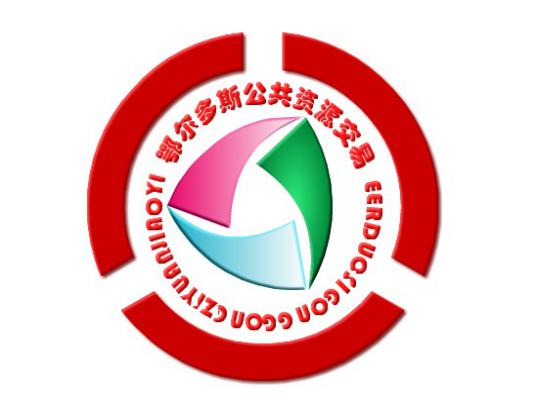 项目编号：CG2020HGK100采 购 人：鄂托克前旗民政局采购代理机构：内蒙古久诺项目管理有限公司日    期：2020年04月03日第一章 招标公告鄂托克前旗民政局采购殡仪馆火化设备项目公开招标公告内蒙古久诺项目管理有限公司受鄂托克前旗民政局委托，按照采管办审批（公开招标）方式组织采购鄂托克前旗民政局采购殡仪馆火化设备项目，欢迎符合资格条件的投标人前来报名参加。一.项目概述1.名称与编号项目名称：鄂托克前旗民政局采购殡仪馆火化设备项目批准文件编号：鄂财购备字[2020]QQ00043号采购文件编号：CG2020HGK100内容及分包情况（技术规格、参数及要求）二.投标人的资格要求1.投标人应符合《中华人民共和国政府采购法》第二十二条规定的条件。2.本项目不接受联合体投标。三.获取招标文件的时间、地点、方式符合上述条件的投标人可于2020年04月03日起登录内蒙古自治区政府采购网、内蒙古自治区公共资源交易网、鄂尔多斯市政府采购网或鄂尔多斯市鄂托克前旗公共资源交易网站获取招标文件。1.内蒙古自治区政府采购网（http://www.nmgp.gov.cn）。登录网站页面，在“盟市旗县采购公告”中查询采购信息，点击信息公告页面下方的“相关附件”即可浏览、下载招标文件。2.内蒙古自治区公共资源交易网（www.nmgggzyjy.gov.cn）。登录网站页面，在“政府采购采购公告”中查询采购信息。3.鄂尔多斯市政府采购网（http://www.ordoscg.gov.cn）。登陆网站页面，点击“政府采购公告”，查询采购信息，点击信息公告页面中“下载招标文件”可浏览、下载招标文件。4.鄂尔多斯市公共资源交易网（http://www.ordosggzyjy.org.cn）。登陆网站页面，点击“政府采购”中的“信息公告”栏，查询采购信息，点击信息公告页面左下角“附件”即可浏览、下载招标文件。5. 鄂尔多斯市鄂托克前旗公共资源交易网（http://www.ordosggzyjy.org.cn/TPFront_etkqq/）。登陆网站页面，点击“政府采购”中的“信息公告”栏，查询采购信息,点击信息公告页面左下角“附件”即可浏览、下载招标文件。6. 鄂托克前旗人民政府网（http://www.etkqq.gov.cn/）。登陆网站页面，点击“信息公开目录”栏，点击公共资源交易中心链接进入后，栏目右侧通知公告一栏中即可浏览采购公告、也可下载招标文件。7.报名方式及报名时间1）报名方式流程如下：1.1登录鄂尔多斯市公共资源交易网站（http://www.ordosggzyjy.org.cn）页面，点击“政府采购”中的“采购公告”栏，打开本项目的招标公告，点击公告页面下方的“企业报名”或“自然人报名”进入“投标项目信息”，填写“投标人信息”、“保证金缴纳开户行信息”、“分包信息”、“回执码找回信息填写”，按照页面提示点击“确认报名”，进入下一步“回执信息”页面并点击红色字体“点击此处”，在进入新页面中核对报名信息，并点击“保证金缴纳信息获取”处获取“保证金缴纳信息”。1.2缴纳投标保证金。本招标项目采用“虚拟子账号”形式收退投标保证金，每一个投标人在所投的每一项目或标包会自动生成一个账号，称为“虚拟子账号”。投标人在进行投标信息确认后，应查看“保证金缴纳信息”下方所载明的账号，并按照招标文件规定的金额、时间电汇或转账至上述账号中，付款人名称必须为投标单位全称且与报名信息一致，该账号可以自动识别单位名称、缴纳金额金额是否正确，缴纳时间是否符合招标文件的规定，如果不符合，一律不予收取。  1.3查看报名状况。用“回执码”登录可查看报名状况；只有“是否缴纳保证金”显示“已缴纳”，报名才能成功。2）报名时间：2020年04月03日至2020年04月13日 17点 30分四.采购文件售价本次招标文件的售价为：500 元人民币,文件费在开标现场交纳给采购代理机构，售后不退。拒不交纳者将不予接收响应文件。五.递交投标（响应）文件截止时间、开标时间及地点递交投标（响应）文件截止时间：2020年04月24日下午15时00分投标地点：鄂托克前旗公共资源交易中心开标二室（鄂托克前旗公园西路文化产业园东区C2座）开标时间：2020年04月24日下午15时00分开标地点：鄂托克前旗公共资源交易中心开标二室（鄂托克前旗公园西路文化产业园东区C2座）联系方式采购人：鄂托克前旗民政局邮政编码：016200联系人：张世荣    联系电话：13134888858    地址：鄂托克前旗敖勒召其镇 
采购代理机构: 内蒙古久诺项目管理有限公司  邮政编码：017000        联系人：雷晓燕   电话：15934973738地址：鄂尔多斯市东胜区亿昌商务楼13楼1307室2020年04月03日第二章 投标人须知一.前附表二.报名须知1.报名方式1.1报名方式采用网上报名，流程如下：填写报名信息。登录《鄂尔多斯市公共资源交易网》（http://www.ordosggzyjy.org.cn）或《鄂托克前旗公共资源交易中心网》（http://www.ordosggzyjy.org.cn/TPFront_etkqq/）页面，点击“政府采购”中的“采购公告”栏，打开本项目的招标公告，点击公告页面下方的“企业报名”或“自然人报名”进入“投标项目信息”，填写“投标人信息”、“保证金缴纳开户行信息”、“分包信息”、“回执码找回信息填写”，按照页面提示点击“确认报名”，进入下一步“回执信息”页面并点击红色字体“点击此处”，在进入新页面中核对报名信息，并点击“保证金缴纳信息获取”处获取“保证金缴纳信息”。1.2缴纳投标保证金。本招标项目采用“虚拟子账号”形式收退投标保证金，每一个投标人在所投的每一项目或标包会自动生成一个账号，称为“虚拟子账号”。投标人在进行投标信息确认后，应查看“保证金缴纳信息”下方所载明的账号，并按照招标文件规定的金额、时间电汇或转账至上述账号中，付款人名称必须为投标单位全称且与报名信息一致，该账号可以自动识别单位名称、缴纳金额金额是否正确，缴纳时间是否符合招标文件的规定，如果不符合，一律不予收取。   1.3查看报名状况。用“回执码”登录可查看报名状况；只有“是否缴纳保证金”显示“已缴纳”，报名才能成功2.报名时间及报名截止时间（网上报名）2.1报名时间（招标文件提供期限）：2020年04月03日至 2020年04月13日下午17时30分止。2.2保证金缴纳截止时间（同提交投标文件截止时间）：2020年04月24日下午15时00分前。3.特别提示：3.1“回执码”是用来查询报名状况的登录码，投标人在完成保证金缴纳后，应及时用“回执码”登陆查询报名状况，关注所投项目或标包的保证金缴纳确认状态，如果在开标前仍显示“未缴纳”状态时，应及时查找原因，必要时可联系交易中心财务人员（白俊艳0477—7625245）进行咨询，以确保投标保证金缴纳情况符合招标文件规定。投标人未按照招标文件要求缴纳投标保证金导致的一切后果由投标人自行承担。3.2由于投标保证金到账需要一定时间，请投标人在投标截止前及早缴纳，以免导致报名无效。3.3若报名成功将以短信的方式进行提示，如已完成报名信息的填写并缴纳投标保证金后仍未收到报名成功短信，请及时用“回执码”登陆查询报名状况及保证金缴纳状态。3.4网上报名成功而放弃参加投标的投标人，请在提交投标文件前以书面形式并加盖单位公章（扫描件发送至923308479@qq.com或书面送达）通知鄂托克前旗公共资源交易中心，并在网上报名页面中撤销报名。放弃投标未予告知的，鄂托克前旗公共资源交易中心将给予不诚信行为记录记录并在鄂尔多斯市公共资源交易网上公开通报。三.说明1.总则本招标文件依据《中华人民共和国政府采购法》、《中华人民共和国政府采购法实施条例》和《政府采购货物和服务招标投标管理办法》（财政部令第87号）及国家和自治区有关法律、法规、规章制度编制。投标人应仔细阅读本项目信息公告及招标文件的所有内容（包括变更、补充、澄清以及修改等，且均为招标文件的组成部分），按照招标文件要求以及格式编制投标文件，并保证其真实性，否则一切后果自负。本次公开招标项目，是以招标公告的方式邀请非特定的投标人参加投标。本招标文件所称货物，是指各种形态和种类的物品。提供的货物必须合法生产或销售且符合国家有关标准要求。2.适用范围本招标文件仅适用于本次招标公告中所涉及的项目和内容。3.投标费用3.1投标人应承担所有与准备和参加投标有关的费用。不论投标结果如何，采购代理机构和采购人均无义务和责任承担相关费用。3.2．中标人需承担本次项目采购机构代理费用，支付方式以中标通知书中载明的中标总价为计算基数，按内蒙古自治区工程建设协会文件，内工建协[2016]17号文件规定收费收取采购代理服务费。4.当事人4.1“采购人”是指依法进行政府采购的国家机关、事业单位、团体组织。本招标文件的采购人特指鄂托克前旗民政局（采购单位名称）。4.2“集中采购机构”是指人民政府依法设立的代理集中采购项目的执行机构。本招标文件的集中采购机构特指内蒙古久诺项目管理有限公司（以下简称采购代理机构）。4.3“投标人”是指向采购人提供货物、工程或者服务的法人、其他组织或者自然人。4.4“评标委员会”是指根据《中华人民共和国政府采购法》等法律法规规定，由采购人代表和有关专家组成以确定中标人或者推荐中标候选人的临时组织。4.5“中标人”是指经评标委员会评审确定的对招标文件做出实质性响应，取得与采购人签订合同资格的投标人。5.合格的投标人5.1具有独立承担民事责任的能力、具有良好的商业信誉和健全的财务会计制度、有依法缴纳税收和社会保障资金的良好记录、具有履行合同所必须的设备和专业技术能力、参加采购活动前3年内在经营活动中没有重大违法记录，并按照要求提供相关证明材料。5.2 符合本招标文件规定的资格要求，并按照要求提供相关证明材料。5.3单位负责人为同一人或者存在直接控股、管理关系的不同投标人，不得参加同一合同项下的政府采购活动。5.4为采购项目提供整体设计、规范编制或者项目管理、监理、检测等服务的投标人，不得再参加该采购项目的其他采购活动。5.5由于法人分支机构不能独立承担民事责任，不能以分支机构的身份参加政府采购，只能以法人身份参加。6.以联合体形式投标的，应符合以下规定：6.1联合体各方应签订联合体协议书，明确联合体牵头人和各方权利义务，并装订至投标文件中。6.2联合体各方均应当具备政府采购法第二十二条规定的条件，并提供联合体各方的相关证明材料。6.3联合体成员存在不良信用记录的，视同联合体存在不良信用记录。6.4联合体各方中至少应当有一方符合采购人规定的资格要求。由同一资质条件的投标人组成的联合体，应当按照资质等级较低的投标人确定联合体资质等级。6.5联合体各方不得再以自己名义单独在同一项目中投标，也不得组成新的联合体参加同一项目投标。6.6联合体各方应当共同与采购人签订采购合同，就合同约定的事项对采购人承担连带责任。6.7 投标报名时，应以联合体协议中确定的主体方名义报名，以主体方名义缴纳投标保证金，对联合体各方均具有约束力。7.语言文字以及度量衡单位7.1所有文件使用的语言文字为简体中文。专用术语使用外文的，应附有简体中文注释，否则视为无效7.2所有计量均采用中国法定的计量单位。7.3所有报价一律使用人民币，货币单位：元。8.踏勘现场8.1招标文件规定组织踏勘现场的，采购人按招标文件规定的时间、地点组织投标人踏勘项目现场。 8.2投标人自行承担踏勘现场发生的责任、风险和自身费用。8.3采购人在踏勘现场中介绍的资料和数据等，不构成对招标文件的修改或不作为投标人编制投标文件的依据。9.其他条款无论中标与否投标人递交的投标文件均不予退还。四.招标文件的澄清或者修改采购人或采购代理机构对已发出的招标文件进行必要的澄清或修改的，澄清或者修改的内容可能影响投标文件编制的，采购人或者采购代理机构应当在投标截止时间15日前，不足15日的，顺延投标截止之日，同时在“内蒙古自治区政府采购网”、“内蒙古自治区公共资源交易网”、“鄂尔多斯市政府采购网”和“鄂尔多斯市公共资源交易网”、“鄂托克前旗人民政府网”上发布澄清或者变更公告进行通知。澄清或者变更公告的内容为招标文件的组成部分，投标人应自行上网查询，采购人或采购代理公司不承担投标人未及时关注相关信息的责任。五.投标文件1.投标文件的构成投标文件应按照招标文件第七章“投标文件格式”进行编写（可以增加附页），作为投标文件的组成部分。2.投标报价2.1 投标人应按照“第四章招标内容与要求”的供货内容、责任范围以及合同条款进行报价。并按“开标一览表”和“投标货物分项报价明细表”规定的格式报出总价和分项价格。投标总价中不得包含招标文件要求以外的内容，否则，在评审时不予核减。2.2 投标报价的范围：本次投标报价为一次性报价。投标报价含主件、标准附件、备品备件、专用工具、安装、调试、检验、培训、技术服务、运输、保险及因购买货物和服务所需缴纳的所有税、费等全部费用。2.3投标报价不得有选择性报价和附有条件的报价，每一种规格的货物只允许有一个报价，不得缺项、漏项、不得高于预算价或最高限价。2.4对报价的计算错误按以下原则修正：（1）投标文件中开标一览表（报价表）内容与投标文件中相应内容不一致的，以开标一览表（报价表）为准；（2）大写金额和小写金额不一致的，以大写金额为准；（3）单价金额小数点或者百分比有明显错位的，以开标一览表的总价为准，并修改单价。注：修正后的报价投标人应当采用书面形式，并加盖公章，或者由法定代表人或其授权的代表签字确认后产生约束力，但不得超出投标文件的范围或者改变投标文件的实质性内容，投标人不确认的，其投标无效。3.投标文件的编制要求
    3.1纸质响应文件编制要求：响应文件应用A4纸书写、打印。正本和副本的封面上应清楚地标记“正本”或“副本”的字样，副本可采用正本复印件。当副本和正本不一致时，以正本为准。响应文件的正本与副本应分别装订成册，并编制目录，页码必须连续（所附的图纸、不能重新打印的资料和印刷品等除外）。
    3.2电子版响应文件编制要求：提供PDF格式和word格式电子文档三份，内容必须一致，在电子文档上标明供应商全称。（电子文档须使用U盘）。
    3.3响应文件正、副本中要求签署盖章的应按要求由供应商的法定代表人或其授权委托人签字并加盖公章。响应文件应尽量避免涂改、行间插字或删除，如果出现上述情况，改动之处应当加盖公章或由供应商的法定代表人（授权委托人）签字确认。
    3.4响应文件的密封。供应商应使用密封袋将响应文件密封，电子文档可密封至响应文件中也可单独密封。密封封面上需注明“项目名称”、“项目编号”、“分包号”、“供应商全称”和《投标文件》或《电子版》字样，并在密封包装上粘贴密封条。
    3.5供应商按上述规定进行密封和标记后，将响应文件按照投标文件的要求送达指定地点。如果未按上述规定进行密封和标记，采购代理机构对误投或提前启封概不负责。
注：1、供应商在投标文件及相关书面文件中的单位公章（包括印章、公章等）均指与供应商名称全称一致的标准公章，不得使用其他形式（如带有“专用章”、“财务章”、“业务章”等）的印章。
2、供应商应单独密封、单独递交一份《开标一览表》；用于唱标时使用。4.投标有效期4.1投标有效期从提交投标文件的截止之日起算。投标文件中承诺的投标有效期应当不少于招标文件中载明的投标有效期。投标有效期内投标人撤销投标文件的，采购人或者鄂托克前旗公共资源交易中心可以不退还投标保证金。4.2出现特殊情况需要延长投标有效期的，采购人以书面形式通知所有投标人延长投标有效期。投标人同意延长的，应相应延长其投标保证金的有效期，但不得要求或被允许修改或撤销其投标文件；投标人拒绝延长的，其投标失效，但投标人有权收回其投标保证金。5.投标保证金5.1投标保证金的缴纳投标人在提交投标文件的同时，应按投标人须知前附表规定的金额、开户银行、行号、开户单位、账号和招标文件本章“报名须知”规定的投标保证金缴纳要求递交投标保证金，并作为其投标文件的组成部分。5.2投标保证金的退还：（1）投标人在投标截止时间前放弃投标的，自收到投标人书面放弃投标通知之日起５个工作日内退还，但因投标人自身原因导致无法及时退还的除外；（2）未中标人投标保证金，自中标通知书发出之日起5个工作日内退还；（3）中标人投标保证金，自政府采购合同签订之日起5个工作日内退还或者转为中标人的履约保证金。5.3有下列情形之一的，投标保证金将不予退还：（1）中标后，无正当理由放弃中标资格；（2）中标后，无正当理由不与招标人签订合同；（3）在签订合同时，向招标人提出附加条件；（4）不按照招标文件要求提交履约保证金；（5）要求修改、补充和撤销投标文件的实质性内容；（6）要求更改招标文件和中标结果公告的实质性内容；（7）法律法规和招标文件规定的其他情形。6.投标文件的修改和撤回投标人在提交投标截止时间前，可以对所递交的投标文件进行补充、修改或者撤回。补充、修改的内容旁签署（法人或授权委托人签署）、盖章、密封后生效，并作为投标文件的组成部分；撤回的应以书面形式告知采购代理机构或采购人。在提交投标文件截止时间后到招标文件规定的投标有效期终止之前，投标人不得补充、修改、替代或者撤回其投标文件。7.投标文件的递交在招标文件要求提交投标文件的截止时间之后送达或没有将《开标一览表》单独密封、单独递交的投标文件，为无效响应文件，采购单位或采购代理机构将拒收。8.样品（演示）招标文件规定投标人提交样品的，样品属于投标文件的组成部分。样品的生产、运输、安装、保全等一切费用由投标人自理。8.1开标前，投标人应将样品送达至指定地点，并按要求摆放并做好展示。若需要现场演示的，投标人应提前做好演示准备（包括演示设备）。8.2评标结束后，中标人与采购人共同清点、检查和密封样品，由中标人送至采购人指定地点封存。未中标投标人将样品自行带回。六.开标1.开标时间和地点开标时间与提交投标文件截止时间为同一时间；开标地点为招标文件规定的地点。邀请所有投标人的法定代表人或其授权委托人准时参加。采购人、采购代理机构对误投或未按规定时间、地点进行投标的概不负责。2.开标程序2.1主持人按下列程序进行开标：（1）宣布开标纪律；（2）公布在投标截止时间前提交投标文件的投标人名称；（3）宣布采购人代表、采购代理机构代表、监督部门等有关人员姓名；（4）由投标人或者其推选的代表检查投标文件的密封情况；经确认无误后，由采购人或者采购代理机构工作人员当众拆封，宣布投标人名称、投标价格和招标文件规定的需要宣布的其他内容（以开标一览表要求为准），投标人签字确认；（5）参加开标会议人员在开标记录上对应签字确认；（6）开标结束，投标文件移交评标委员会。2.2开标异议投标人代表对开标过程和开标记录有疑义，以及认为采购人、采购代理机构相关工作人员有需要回避的情形的，应当场提出询问或者回避申请，开标会议结束后不再接受相关询问、质疑或者回避申请。2.3 投标人不足三家的，不得开标。七.评标1.评标委员会1.1评标委员会由采购人代表和有关技术、经济等方面的专家组成，成员人数为5人及以上单数，其中技术、经济等方面的评审专家不得少于成员总数的三分之二。1.2评标委员会成员有下列情形之一的，应当回避：（1）参加采购活动前三年内,与投标人存在劳动关系,或者担任过投标人的董事、监事,或者是投标人的控股股东或实际控制人；（2）与投标人的法定代表人或者负责人有夫妻、直系血亲、三代以内旁系血亲或者近姻亲关系；（3）与投标人有其他可能影响政府采购活动公平、公正进行的关系；2.评标原则2.1评标活动遵循公平、公正、科学和择优的原则，以招标文件和投标文件为评标的基本依据，并按照招标文件规定的评标方法和评标标准进行评标。2.2具体评标事项由评标委员会负责，并按招标文件的规定办法进行评审。2.3 合格投标人不足三家的，不得评标。3.澄清对于投标文件中含义不明确、同类问题表述不一致或者有明显文字和计算错误的内容，评标委员会应当以书面形式要求投标人作出必要的澄清、说明或者补正。投标人的澄清、说明或者补正应当采用书面形式，并加盖公章，或者由法定代表人或其授权的代表签字。投标人的澄清、说明或者补正不得超出投标文件的范围或者改变投标文件的实质性内容。3.1评标委员会不接受投标人主动提出的澄清、说明或补正。3.2评标委员会对投标人提交的澄清、说明或补正有疑问的，可以要求投标人进一步澄清、说明或补正。4.投标无效的情形详见第六章评审表。经评标委员会认定，凡其中有一项不合格的，按无效投标处理。5.有下列情形之一的，视为投标人串通投标：（1）不同投标人的投标文件由同一单位或者个人编制；（2）不同投标人委托同一单位或者个人办理投标事宜；（3）不同投标人的投标文件载明的项目管理成员或者联系人员为同一人；（4）不同投标人的投标文件异常一致或者投标报价呈规律性差异；（5）不同投标人的投标文件相互混装；（6）不同投标人的投标保证金从同一单位或者个人的账户转出。6.废标的情形出现下列情形之一的，应予以废标。（1）符合专业条件的投标人或者对招标文件作实质响应的投标人不足3家；（或参与竞争的核心产品品牌不足3个）的；（2）出现影响采购公正的违法、违规行为的；（3）投标人的报价均超过了采购预算；（4）因重大变故，采购任务取消；（5）法律、法规以及招标文件规定其他情形。7.定标评标委员会按照招标文件确定的评标方法、步骤、标准，对投标文件进行评审。评标结束后，对投标人的评审名次进行排序，确定中标人或者推荐中标候选人。8.中标结果公告8.1中标人确定后，采购代理机构将在内蒙古自治区政府采购网、内蒙古自治区公共资源交易网、鄂尔多斯市政府采购网和鄂尔多斯市公共资源交易网鄂托克前旗人民政府网上发布中标结果公告，同时将中标结果以公告形式通知未中标的投标人，中标结果公告期为 1 个工作日。8.2中标人须将中标货物报价明细表（WORD格式电子版，格式下载地址：鄂尔多斯市公共资源交易网—办事指南—办事表格下载—政府采购相关范本）（包括主要中标标的的名称、规格型号、数量、单价、服务要求）于评标结束后当天发送在采购代理机构工作人员邮箱内（923308479@qq.com，联系人雷晓燕，联系电话15934973738），并在邮件标题注明项目名称及中标单位名称，否则不予发布中标结果公告。9.中标通知书发放采购代理机构向中标人发出中标通知书，中标通知书是合同的组成部分，中标通知书对采购人和中标投标人具有同等法律效力。中标通知书发出后，采购人不得违法改变中标结果，中标人无正当理由不得放弃中标。中标人须持法定代表人授权委托书及本人身份证至内蒙古久诺项目管理有限公司领取。八.询问、质疑与投诉1.询问投标人对政府采购活动事项有疑问的，可以向采购人或采购代理机构提出询问，采购人或采购代理机构应当在3个工作日内做出答复，但答复的内容不得涉及商业秘密。投标人提出的询问超出采购人对采购代理机构委托授权范围的，采购代理机构应当告知其向采购人提出。为了使提出的询问事项在规定时间内得到有效回复，询问采用实名制，询问内容以书面材料的形式亲自递交到采购代理机构，正式受理后方可生效，否则，为无效询问。2.质疑2.1投标人认为采购文件、采购过程和中标、成交结果使自己的权益受到损害的，可以在知道或者应知其权益受到损害之日起七个工作日内，以书面形式向采购人提出质疑。2.2采购人应当在收到投标人的书面质疑后七个工作日内作出答复，并以书面形式通知质疑投标人和其他有关投标人，但答复的内容不得涉及商业秘密。2.3询问或者质疑事项可能影响中标结果的，采购人应当暂停签订合同，已经签订合同的，应当中止履行合同。2.4为了使提出的质疑事项在规定时间内得到有效答复、处理，质疑采用实名制，质疑人必须为本次采购活动当事人，且由法定代表人或投标授权人亲自递交到采购代理机构，正式受理后方可生效，否则，为无效质疑。2.5递交的质疑函务必提供以下信息和内容：（1）质疑人的单位名称和姓名、地址、联系电话、身份证明和法人授权委托书；（2）被质疑人的单位名称或姓名等；（3）质疑应当有明确的请求和必要的证明材料；（4）质疑人的签章及提出质疑的准确日期。2.6有下列情况之一的质疑不予受理：（1）非投标人提出的质疑；（2）无质疑函件或质疑函件缺少投标人法人印章、投标人法定代表人签字、有效授权书和联系方式之一的质疑；（3）质疑函件无实质性内容或佐证文件资料，主观臆断及推理得出结论的质疑；（4）相应证明材料不真实或来源不合法的质疑；（5）未按规定时间或超过质疑时限提出的质疑；（6）除亲自送达书面质疑书式外，其他任何方式的质疑。2.7对捏造事实，提供虚假材料或者以非法手段取得证明材料进行恶意质疑的，一经查实，将上报监督部门，并给以相应处罚。3.投诉质疑人对采购人、采购代理机构的答复不满意或者采购人、采购代理机构未在规定的时间内做出书面答复的，可以在答复期满后十五个工作日内向监督部门进行投诉。投诉程序按《政府采购法》及相关规定执行。投标人投诉的事项不得超出已质疑事项的范围。第三章 合同与验收一.合同要求    1.一般要求1.1采购人应当自中标通知书发出之日起30日内，按照招标文件和中标人投标文件的规定，与中标人签订书面合同。所签订的合同不得对招标文件确定的事项和中标人投标文件作实质性修改。合同签订双方不得提出任何不合理的要求作为签订合同的条件。1.2政府采购合同应当包括采购人与中标人的名称和住所、标的、数量、质量、价款或者报酬、履行期限及地点和方式、验收要求、违约责任、解决争议的方法等内容。1.3采购人与中标人应当根据合同的约定依法履行合同义务。政府采购合同的履行、违约责任和解决争议的方法等适用《中华人民共和国合同法》。政府采购合同的双方当事人不得擅自变更、中止或者终止合同。1.4拒绝签订采购合同的按照相关规定处理，并承担相应法律责任。1.5采购人应当自政府采购合同签订之日起2个工作日内，将政府采购合同在指定的媒体上公告，但政府采购合同中涉及国家秘密、商业秘密的内容除外。自合同签订之日起2个工作日内，中标人应将政府采购合同送达至旗公共资源交易中心（联系人：宋先生，联系电话：0477-7621750）存档，逾期未签订合同或未按时交回合同，将按照相关法律法规做出相应处罚。2. 合同格式及内容2.1具体格式见本招标文件后附拟签订的《合同文本》（部分合同条款），投标文件中可以不提供《合同文本》。2.2《合同文本》的内容可以根据《合同法》和合同签订双方的实际要求进行修改，但不得改变范本中的实质性内容。二.验收中标人在供货、工程竣工或服务结束后，采购人应及时组织验收，并按照招标文件、投标文件及合同约定填写验收单（下载地址：鄂尔多斯市公共资源交易网—办事指南—办事表格下载—政府采购相关范本）。验收合格后2个工作日内，中标人应将政府采购项目验收单送达至旗公共资源交易中心政府采购部（联系人：宋先生，联系电话：0477-7621750 ）存档。逾期未验收或未按时交回验收单，将按照相关法律法规做出相应处罚。政府采购合同（合同文本）甲方：鄂托克前旗民政局地址：鄂前旗敖镇乙方：***（填写中标投标人）地址（详细地址）：合同号： （填写签订合同一次性告知书中合同号 ） 根据《中华人民共和国政府采购法》、《中华人民共和国合同法》等相关法律法规，甲、乙双方就  鄂托克前旗民政局殡仪馆设施设备项目  （政府采购项目批准书编号：          ），经平等自愿协商一致达成合同如下：一、合同文件本合同所附下列文件是构成本合同不可分割的部分：1、合同格式以及合同条款2、中标结果公告及中标通知书3、招标文件4、投标文件5、变更合同二、本合同所提供的标的物、数量及规格等详见中标结果公告及后附清单。三、合同金额合同金额为人民币万元，大写：四、付款方式及时间***（见招标文件第四章）五、交货安装交货时间：交货地点：六、质量乙方提供的标的物应符合国家相关质量验收标准，且能够提供相关权威部门出具的产品质量检测报告；提供的相关服务符合国家（或行业）规定标准。七、包装标的物的包装应按照国家或者行业主管部门的技术规定执行，国家或业务主管部门无技术规定的，应当按双方约定采取足以保护标的物安全、完好的包装方式。八、运输要求（一）运输方式及线路：（二）运输及相关费用由乙方承担。九、知识产权乙方应保证甲方在中国境内使用标的物或标的物的任何一部分时，免受第三方提出的侵犯其知识产权的诉讼。十、验收（一）乙方将标的物送达至甲方指定的地点后，由甲乙双方及第三方（如有）一同验收并签字确认。（二）对标的物的质量问题，甲方应在发现后向乙方提出书面异议，乙方在接到书面异议后，应当在日内负责处理。甲方逾期提出的，对所交标的物视为符合合同的规定。如果乙方在投标文件及谈判过程中做出的书面说明及承诺中，有明确质量保证期的，适用质量保证期。（三）经双方共同验收，标的物达不到质量或规格要求的，甲方可以拒收，并可解除合同且不承担任何法律责任，十一、售后服务（一）乙方应按招标文件、投标文件及乙方在谈判过程中做出的书面说明或承诺提供及时、快速、优质的售后服务。（二）其他售后服务内容：（投标文件售后承诺等） 十二、违约条款（一）乙方逾期交付标的物、甲方逾期付款，按日承担违约部分合同金额的违约金。（二）其他违约责任以相关法律法规规定为准，无相关规定的，双方协商解决。十三、不可抗力条款因不可抗力致使一方不能及时或完全履行合同的，应及时通知另一方，双方互不承担责任，并在天内提供有关不可抗力的相关证明。合同未履行部分是否继续履行、如何履行等问题，双方协商解决。十四、争议的解决方式合同发生纠纷时，双方应协商解决，协商不成可以采用下列方式解决：（一）提交仲裁委员会仲裁。（二）向人民法院起诉。            十五、合同保存合同文本一式五份，采购单位、投标人、政府采购监管部门、市旗公共资源交易中心、国库支付执行机构各一份，自双方签订之日起生效。十六、合同未尽事宜，双方另行签订补充协议，补充协议是合同的组成部分。甲方： （章）                              乙 方： （章）采购方法人代表：       （签字）             投标人法人代表：       （签字）         开户银行：                                  开户银行： 帐    号：                                  帐    号：联系电话：                                  联系电话：                                    签订时间       年  月  日附表：标的物清单（主要技术参数需与投标文件相一致）                                                第四章 招标内容与技术要求一.主要商务要求技术标准与要求：货物清单火化炉设备技术参数及要求遗体存放室设备技术参数及要求悼念厅设备技术参数及要求骨灰炉骨灰存放架设备技术参数注：1.以上凡涉及到品牌的则仅供参考，投标人可投不低于参考品牌的其他品牌产品。第五章投标人资格证明及相关文件要求投标人应提交证明其有资格参加投标和中标后有能力履行合同的文件，并作为其投标文件的一部分，所有文件必须真实可靠、不得伪造，否则将按相关规定予以处罚。资质证明文件及其它文件应包括：一.投标人的资格性证明文件1. 法人营业执照副本（三证合一）；2．委托代表投标时的法人代表授权书（开标时须提供原件）；3．①供应商需提供由“征信中心网”（https://ipcrs.pbccrc.org.cn/）查询的信用报告；②供应商是企业或个体经营户的需带公司法人身份证及公司营业执照和公章去项目所在地或当地中国人民银行出具信用报告。4．投标人依法缴纳税收证明（以税务机关提供的纳税凭证或银行入账单为准）；5．投标人为企业员工缴纳社保资金的凭证（以社保机构出具的缴纳纪录凭证或银行入账单为准）；6．投标人参加政府采购前三年内在经营活动中没有重大违法记录书面声明；7. 投标人须在投标文件中提供企业工商注册所在地或项目所在地信用管理中心出具的《信用信息查询结果》且在有效期范围内，办理步骤：详见第七章格式。8.招标文件对投标人的其他资格要求。以上文件除要求提供“原件”以外，均应在投标文件中提供复印件并加盖投标人公章，未提供或提供的文件过期、失效的，均为无效投标。二.投标人应提供的其它材料1. 与投标产品型号及技术参数相关的佐证材料，如产品检测报告、鉴定证书、技术白皮书、说明书、产品彩页等； 2. 最新一期政府采购节能、环保清单截图证明；（如有）3. 能够真实反映投标人业绩的有效证明材料，如销售或服务合同等；4. 产品生产（或经销）企业的质量管理体系认证证书、环境认证证书等；5. 投标人认为需要提供的证明文件及资料。以上文件除要求提供原件以外，其余均在响应文件中提供复印件并加盖供应商公章；如不提供则为无效投标。第六章 评标办法（综合评分法）一.评标原则评标活动遵循公开、公平、公正、择优的原则进行。评标委员会将综合分析投标人的各项指标，而不以单项指标的优劣评选出预中标人。二.评标办法（一）综合评分法评标,即在投标文件满足招标文件全部实质性要求，且按照评审因素的量化指标评审得分最高的投标人为中标人的评标方法。（最低报价不是中标的唯一依据。）（二）具体评审工作按照以下步骤进行。1.初审。初审分为资格性检查和符合性检查。（详见后附表一初审表）资格性检查。依据法律法规和招标文件的规定，对投标文件中的资格证明、投标保证金等进行审查，以确定投标投标人是否具备投标资格。符合性检查。依据招标文件的规定，从投标文件的有效性、完整性和对招标文件的响应程度进行审查，以确定是否对招标文件的实质性要求作出响应。评审结果为“通过”或“未通过”，未通过资格性检查、符合性检查的投标单位按无效投标处理。2.详细评审。分为投标报价、商务部分、技术部分。（详见后附表二详细评审表）评标委员会认为投标人的报价明显低于其他通过符合性审查投标人的报价，有可能影响产品质量或者不能诚信履约的，应当要求其在评标现场合理的时间内提供书面说明，必要时提交相关证明材料；投标人不能证明其报价合理性的，评标委员会应当将其作为无效投标处理。3．评标结果按评审后得分由高到低顺序排列。得分相同的，按投标报价由低到高顺序排列。得分且投标报价相同的，按技术指标、售后服务条款、业绩的优劣顺序排列。注：1.提供的核心产品品牌相同且通过资格审查、符合性审查的不同投标人参加同一合同项下投标的，按一家投标人计算，评审后得分最高的同品牌投标人获得中标人推荐资格，其他同品牌投标人不作为中标候选人；得分相同的，按投标报价由低到高顺序排列；得分且投标报价相同的，按技术指标、售后服务条款、业绩的优劣顺序排列。2.参与竞争的核心产品品牌不足3个的，项目废标处理。3.在同等条件下，保护环境、不发达地区和少数民族地区企业优先。（需提供相关证明材料）三.政府采购政策落实：1.依照《政府采购促进中小企业发展暂行办法》、《关于政府采购支持监狱企业发展有关问题的通知》和《财政部 民政部 中国残疾人联合会关于促进残疾人就业政府采购政策的通知》的规定，凡符合要求的小型、微型企业、监狱企业或残疾人福利性单位，按照以下比例给予相应的价格扣除：（监狱企业、残疾人福利性单位视同为小、微企业）2.价格扣除相关要求。所称小型和微型企业应当同时符合以下条件：（1）符合中小企业划分标准：是指国务院有关部门根据企业从业人员、营业收入、资产总额等指标制定的中小企业划型标准。（详见《关于印发中小企业划型标准规定的通知》工信部联企业〔2011〕300号）提供本企业制造的货物、承担的工程或者服务，或者提供其他中小企业制造的货物。本项所称货物不包括使用大型企业注册商标的货物。小型、微型企业提供中型企业制造的货物的，视同为中型企业。（2）小微企业以投标人填写的《中小企业声明函》为判定标准；监狱企业须投标人提供由监狱管理局、戒毒管理局（含新疆生产建设兵团）出具的属于监狱企业的证明文件为判定标准；残疾人福利性单位以投标人填写的《残疾人福利性单位声明函》为判定标准，否则不认定价格扣除。（3）提供投标人的《中小企业声明函》、《残疾人福利性单位声明函》（格式后附，不可修改），未提供、未盖章的不予价格扣除。（4）提供声明函不实或在政府采购活动中有违法违规行为的，取消其中标资格，并严格按照相关法律法规处理。表一初审表：表二详细评审表：第七章 投标文件格式与要求供应商提供响应文件应当按照以下格式及要求进行编制，具体要求见所附各格式及说明。格式一：投标文件封面（项目名称）投标文件（正本/副本）项目编号：包    号：第   包（若项目分包时使用）（投标人名称）年月日格式二：                 投标文件目录一. 投标承诺书…………………………………………………………………  （ ）二. 开标一览表…………………………………………………………………  （ ）三. 法定代表人身份证明………………………………………………………  （ ）四.授权委托人身份证明………………………………………………………   （ ）五.授权委托书…………………………………………………………………   （ ）六.投标保证金…………………………………………………………………   （ ）七.联合体协议书………………………………………………………………   （ ）八.投标货物分项报价明细表…………………………………………………   （ ）九.投标货物情况介绍表………………………………………………………   （ ）十.技术规格响应表……………………………………………………………   （ ）十一.售后服务承诺及方案  …………………………………………………… （ ）十二.商务规格响应表…………………………………………………………… （ ）十三.投标人业绩情况表………………………………………………………… （ ）十四.投标人基本情况表………………………………………………………… （ ）十五.具有良好的商业信誉… ……………………………………………    （ ）十六.缴纳增值税、营业税或企业所得税的凭据……………………………   （ ）十七.缴纳社会保险的凭据……………………………………………………   （ ）十八.参加政府采购前三年内在经营活动中无重大违法记录书面声明……   （ ）十九.政府采购政策情况表……………………………………………………  （）二十.《信用信息查询结果》…………………………………………………   （ ）二十一. 中小企业声明函………………………………………………………… （ ）二十二.残疾人福利性单位声明函……………………………………………… （ ）二十三.各类证明材料…………………………………………………………… （ ）格式三：一、政府采购诚信投标承诺书鄂托克前旗财政局、 （采购人名称） 、鄂尔多斯市鄂托克前旗公共资源交易中心： 1.按照已收到的               项目（项目编号：         ）谈判文件要求，经我方  （供应商名称）  认真研究投标须知、合同条款、技术规范、资质要求和其它有关要求后，我方愿按上述合同条款、技术规范、资质要求进行投标。我方完全接受本次谈判文件规定的所有要求，并承诺在中标后执行谈判文件、响应文件和合同的全部要求，并履行我方的全部义务。我方的最终报价为总承包价，保证不以任何理由增加报价。如有缺项、漏项部分，均由我方无条件负责补齐。    2. 我方同意所递交的响应文件在“投标须知”规定的投标有效期内有效，在此期间内我方的投标如能中标，我方将受此约束。3. 我方郑重声明：所提供的响应文件内容全部真实有效。如经查实承诺的内容事项存在虚假，我公司愿意接受提供虚假材料谋取中标追究法律责任。4. 我方将严格遵守《中华人民共和国政府采购法》、《中华人民共和国合同法》等有关法律、法规规定，如有违反，无条件接受相关部门的处罚；5. 我方同意提供按照贵方可能另外要求的与其投标有关的任何数据或资料。除非另外达成协议并生效，否则，中标通知书和本响应文件将构成约束双方合同的组成部分。6. 我单位如果存在下列情形的，愿意承担取消中标资格、投标保证金不予退还、赔偿超过投标保证金金额的损失部分、记入诚信档案、媒体通报，2年内不参加地区政府采购活动，并接受有关监督部门处罚等后果：（1）中标后，无正当理由放弃中标资格；（2）中标后，无正当理由不与招标人签订合同；（3）在签订合同时，向招标人提出附加条件；（4）不按照谈判文件要求提交履约保证金；（5）要求修改、补充和撤销响应文件的实质性内容；（6）要求更改谈判文件和中标结果公告的实质性内容；（7）响应文件中签字、盖章不是真实有效的；（8）法律法规和谈判文件规定的其他情形。详细地址：                            邮政编码：电    话：                       供应商名称（加盖公章）：               法定代表人（签字）：年 月 日二．开标一览表投标人名称（加盖公章）项目名称、包号：                          项目编号：说明：1．所有价格均系用人民币表示，单位为元。2．价格应按照“投标人须知”的要求报价。3．格式、内容和签署、盖章必须完整。4、此表除保留在投标文件中外，还要将另一份完全相同的本表密封装在一个信封中，单独递交，作为唱标之用。5.《开标一览表》中所填写内容与投标文件中内容不一致的，以开标一览表为准。法定代表人或法人授权代表（签字）：                                              年    月     日三．法定代表人身份证明投标人名称：__________________________姓名：_______________性别：______________年龄：_____________职务：______________系_________________（投标人名称）的法定代表人。 特此证明。 附：法定代表人身份证复印件。 注：本身份证明需由投标人加盖单位公章。投标人：_________________（盖单位章）_______年______月_______日 四．授权委托人身份证明投标人名称：__________________________姓名：_______________性别：______________年龄：_____________职务：______________系_________________（投标人名称）的授权委托人。 特此证明。 附：授权委托人身份证复印件。 注：本身份证明需由投标人加盖单位公章。投标人：_________________（盖单位章）_______年______月_______日五．授权委托书本人_________________（姓名）系_________________（投标人名称）的法定代表人，现委托_________________（姓名）为我方代理人。代理人根据授权，以我方名义签署、澄清确认、递 交、撤回、修改招标项目投标文件、签订合同和处理有关事宜，其法律后果由我方承担。委托期限：_________________。 代理人无转委托权。 注：本授权委托书需由投标人加盖单位公章并由其法定代表人和委托代理人签字。 投 标 人：_________________（盖单位章） 法定代表人：_________________（签字） 身份证号码：_________________委托代理人：_________________（签字） 身份证号码：______________________年______月______日六．投标保证金投标人应在此提供保证金汇款凭证的复印件。 七．联合体协议书    ______________________________（所有成员单位名称）自愿组成_________________（联合体名称）联合体，共同参加_________________（项目名称）招标项目投标。现就联合体投标事宜订立如下协议。 1. （某成员单位名称）为 （联合体名称）牵头人。 2. 联合体各成员授权牵头人代表联合体参加投标活动，签署文件，提交和接收相关的资料、 信息及指示，进行合同谈判活动，负责合同实施阶段的组织和协调工作，以及处理与本招标项目有关的一切事宜。 3. 联合体牵头人在本项目中签署的一切文件和处理的一切事宜，联合体各成员均予以承认。 联合体各成员将严格按照招标文件、投标文件和合同的要求全面履行义务，并向招标人承担连带责任。 4. 联合体各成员单位内部的职责分工如下：_________________。 5. 本协议书自所有成员单位法定代表人或其委托代理人签字或盖单位章之日起生效，合同履行完毕后自动失效。 6. 本协议书一式______份，联合体成员和招标人各执一份。 协议书由法定代表人签字的，应附法定代表人身份证明；由委托代理人签字的，应附授权委托书。 联合体牵头人名称：_________________（盖单位章） 法定代表人或其委托代理人：_________________（签字） 联合体成员名称：_________________（盖单位章） 法定代表人或其委托代理人：_________________（签字） ……                               _______年________月________日1.如接受联合体投标项目，供应商需按要求填写联合体协议书。2.不接受联合体投标项目，只需提供空表。八．投标货物分项报价明细表说明：1．供货内容尽可能详细，涉及配件、备品、备件的应在备注中列出。2．此表将随中标结果公告一并公示，请投标人认真填写。九．投标货物情况介绍表说明：    1.供应商需按采购文件要求内容如实填写此表。十．技术规格响应表1.货物名称：说明：1. 供应商应按照本谈判文件第四章“货物需求一览表”中确定的技术参数与性能要求，将投标产品的技术参数和性能指标逐一列出，以证明投标产品对谈判文件要求的技术参数和性能指标做出实质性响应。响应文件中设备的性能指标应达到或优于谈判文件中所列技术指标。谈判文件中所列技术指标仅列出了最低限度，供应商在提供的技术参数、性能指标中必须列出具体数值或内容。对谈判文件原文复制或只注明符合、满足等无具体内容的表述，将视为不符合谈判文件要求。2. 此表按照货物分别填写，填写时注明所投货物名称、品牌、型号。（每一种货物须分别填写此表）3.“响应程度”处可填写满足、响应或正偏离、负偏离。4.“备注”处可填写偏离情况的具体说明。十一．售后服务承诺及方案一．售后服务承诺1.在年的质保期内，供应商对所投产品在使用过程中出现的故障和零配件磨损问题，免费提供维修和更换服务。2.质保期过后年内，供应商将继续为 （货物名称） 提供免费维修服务，在此期间不收取维护费，如需更换零配件，只收取零配件的成本费。3.质保期过后年内，供应商将继续为 （货物名称） 提供维修服务，除收取交通费.住宿费和所更换部件的成本费外，不再收取任何维修费用。4．供应商在接到用户维修通知后小时内响应，个工作日内排除故障（节假日照常服务）。5．在设备的设计使用寿命期内，供应商必须保证零部件的正常供应，对所有部件终身维修服务，对设备定期维护保养，确保设备正常使用。 6.免费安装调试、人员培训、技术支持。7.定期进行用户回访，及时处理用户意见。二．技术培训1.免费培训内容：2.培训日期及地点：三．售后服务机构和服务体系1.生产厂家售后服务机构、联系人、联系电话。2.本地化售后服务网点分布、机构名称、联系人、联系电话。四．售后方案（自拟）注：供应商提供售后服务承诺及方案不少于以上内容。十二．商务规格响应表说明：“响应程度”处可填写满足、响应或正偏离、负偏离。十三．投标人业绩情况表注：投标人根据上述业绩情况后附中标通知书复印件、合同协议书复印件。十四．投标人基本情况表说明：如投标人是企业（包括合伙企业），要提供在工商部门注册的有效“企业法人营业执照”或“营业执照”；如投标人是事业单位，要提供有效的“事业单位法人证书”；投标人是非企业专业服务机构的，如律师事务所，会计师事务所要提供执业许可证等证明文件；如投标人是个体工商户，要提供有效的“个体工商户营业执照”；如投标人是自然人，要提供有效的自然人身份证明。十五．商业信誉报告按照本招标文件第六章资格性审查的要求，提供供应商的具有良好的商业信誉的佐证材料。说明：1.供应商需提供由“征信中心网”（https://ipcrs.pbccrc.org.cn/）查询的信用报告。2.供应商是企业或个体经营户的需带公司法人身份证及公司营业执照和公章去项目所在地或当地中国人民银行出具信用报告。十六．缴纳增值税、营业税或企业所得税的凭据按照本招标文件第六章资格性审查的要求，提供投标人的缴纳增值税或营业税或企业所得税的凭据。（至少提供任意一项税种的凭据）说明：依法免税的投标人，应提供相应文件证明其依法免税。十七．缴纳社会保险的凭据按照本招标文件第六章资格性审查的要求，提供投标人的缴纳社会保险的凭据（专用收据或社保缴纳清单）。说明：提供社保缴纳清单的须加盖相关社保部门的公章；依法不需要缴纳社会保障资金的投标人，应提供相应文件证明其依法不需要缴纳社会保障资金。十八．参加政府采购近三年内在经营活动中无重大违法记录书面声明（采购单位）：我公司自愿参加本次政府采购活动（项目名称，项目编号：），严格遵守《中华人民共和国政府采购法》、《政府采购法实施条例》及所有相关法律.法规和规定，同时郑重承诺：在参加此次政府采购活动近3年内，本公司在经营活动中无重大违法记录，并在企业工商注册所在地或项目所在地信用管理中心出具的《信用信息查询结果》、“中国政府采购网”网站（www.ccgp.gov.cn）上均无任何违法违规行为的纪录。特此声明。                                年  月  日            供应商名称（公章）：            法定代表或其授权人（签字）：说明：供应商应提供《信用信息查询结果》和“中国政府采购网”查询截图。十九．《信用信息查询结果》鄂托克前旗企业信用信息查询申请表编号：           注：1.请如实、完整地填写有关内容。2.请使用黑色钢笔、中性笔签字。3.受理查询后5个工作日提供所申请的企业信用信息情况。鄂托克前旗社会信用管理中心制表供应商须在响应文件中提供企业工商注册所在地或项目所在地信用管理中心出具的《信用信息查询结果》且在有效期范围内（注：鄂托克前旗社会信用管理中心：地址．鄂托克前旗敖勒召其镇综合办公楼7006房间；　电话：0477-7625899）。办理步骤：1.营业执照彩色扫描件jpeg图片格式。（必须能够清楚的分辨统一社会信用代码以及企业名称）。2.法人身份证彩色扫描件jpeg图片格式（A4纸，正反面左右对齐，必须能够清楚的分辨出身份证及姓名）。3.鄂托克前旗企业信用信息查询申请表盖章彩色扫描件jpeg图片格式。（高清jpeg图片格式。右上角编号请勿填写，最后“受理人签名”一行请勿填写，“申请查询企业信用信息事由及用途”请填写“所投项目名称”，必须盖公章）申请材料发送到  eqqfgjxyglzx@163.com二、查询记录供应商需登录“中国政府采购网”网站（www.ccgp.gov.cn）查询，并提供近一个月内的任意一天的查询截图。说明：如有不提供、失效的、弄虚作假等行为的，评标委员会有权否决其投标资格。二十.政府采购政策情况表填报要求：1. 本表内容与本招标文件其他要求填写不一致或本表填写不完整的，不予价格扣除。2. 制造商为小型或微型企业时才需要填“制造商企业类型”栏，填写内容为“小型”或“微型”。3. 联合体一方为小型、微型企业且小型、微型企业协议合同金额占联合体协议合同总金额30%以上的才需填写“金额（单价元）、小型、微型企业产品金额合计”内容。二十一.中小企业声明函本公司郑重声明，根据《政府采购促进中小企业发展暂行办法》（财库[2011]181号）的规定，本公司为______（请填写：中型、小型、微型）企业。即，本公司同时满足以下条件：1.根据《工业和信息化部、国家统计局、国家发展和改革委员会、财政部关于印发中小企业划型标准规定的通知》（工信部联企业[2011]300号）规定的划分标准，本公司为______（请填写：中型、小型、微型）企业。2.本公司参加______单位的______项目采购活动提供本企业制造的货物，由本企业承担工程、提供服务，或者提供其他______（请填写：中型、小型、微型）企业制造的货物。本条所称货物不包括使用大型企业注册商标的货物。本公司对上述声明的真实性负责。如有虚假，将依法承担相应责任。企业名称（盖章）：                                          日  期：说明：1.供应商不按要求填写、盖章的将不享受中小微企业有关政策。2.本表后附“小微企业名录”（http://xwqy.gsxt.gov.cn）截图。注：如供应商未按要求填写、签署和提供政府采购政策情况表、中小企业声明函和小微企业名录网站截图（三项内容缺一不可），评审委员会将有权认定该供应商不享受中小微企业有关政策。 二十二.残疾人福利性单位声明函本单位郑重声明，根据《财政部 民政部 中国残疾人联合会关于促进残疾人就业政府采购政策的通知》（财库〔2017〕 141号）的规定，本单位为符合条件的残疾人福利性单位，且本单位参加______单位的______项目采购活动提供本单位制造的货物（由本单位承担工程/提供服务），或者提供其他残疾人福利性单位制造的货物（不包括使用非残疾人福利性单位注册商标的货物）。本单位对上述声明的真实性负责。如有虚假，将依法承担相应责任。说明：供应商不按要求填写、盖章的将不享受残疾人企业有关政策。单位名称（盖章）：日  期：
二十三.各类证明材料1.招标文件要求提供的其他资料。2.投标人认为需提供的其他资料。温馨提示各潜在投标人:
  请在编制投标文件前请认真阅读并理解招标文件。现就容易导致废标或无效投标的条款特别提示如下：
1.及时查看投标项目的相关信息公告，如谈判公告、变更公告、废标公告等。
2.认真填写报名信息，在递交响应文件截止时间前核对保证金缴纳情况，若报名成功、保证金缴纳之后，如保证金状态仍显示“未缴纳”，请及时与我单位联系。
3. 注意响应文件的密封、装订及签署、盖章，如项目分包，响应文件务必分包、分别编制。
4. 注意《开标一览表》应单独密封、单独递交一份，用于唱标之用。
5. 注意招标文件中相关证明材料的完整性及有效期限。
请各供应商严格遵守《中华人民共和国政府采购法》及其条例，如出现违法、违规行为，将承担响应法律责任。序号采购名称数量采购需求预算金额（元）1鄂托克前旗民政局采购殡仪馆火化设备项目1详见招标文件3982300.00序号条款名称内容及要求1采购人鄂托克前旗民政局联系人：张世荣联系电话：13134888858地址：鄂托克前旗敖勒召其镇2采购代理机构内蒙古久诺项目管理有限公司联系人：雷晓燕     联系电话：15934973738地址：鄂尔多斯市东胜区亿昌商务楼13楼1307室3项目内容及要求详见招标文件第四章4采购预算本项目设采购预算价：大写：叁佰玖拾捌万贰仟叁佰元整（小写：3982300.00元）其中分项采购预算单价：（含运输、安装、调试、规费税金、后续服务等一切费用）；只有一个有效报价且不高于最高竞标限价，凡报价超过最高竞标限价将作否决其投标处理（有效报价的分项报价也不得超过给定的分项报价，否则将作否决其投标处理）TOU分包情况☑一整包、□共___包6付款方式☑国库集中支付、□单位自行支付、□其他7采购方式公开招标8评标办法综合评分法9评标委员会数量评标委员会依法组建，由采购人代表和评审专家组成共5人；评标专家确定方式：从鄂尔多斯市公共资源交易评标专家库中采用电脑随机抽取语音通知的方式确定。10中标人确定□采购人授权评标委员会按照评审原则直接确定中标人。☑采购人按照评标报告中推荐的中标候选人确定中标人11投标人资格要求详见招标公告12投标有效期从提交投标文件的截止之日起90日历天13提交投标文件时间2020年04月24日下午14时30分--15时00分 14开标时间2020年04月24日下午15时00分整15开标地点（投标文件提交地点）鄂托克前旗公共资源交易中心开标二室（鄂托克前旗公园西路文化产业园东区C2座）16投标文件数量正本一份，副本四份，电子版（U盘）3份（标明投标人名称，与正本内容一致，内含不加密的PDF格式投标文件 17现场演示评标时需投标人现场演示（演示内容详见第六章评标办法）注：演示设备需投标人自行配备，如未配备所造成的后果由投标人自行承担18现场踏勘无19备选方案不允许20联合体投标□接受、☑不接受21履约保证金无22采购机构代理费用中标单位应向代理机构交纳代理服务费。该项费用认为已含在中标单位的投标报价中，采购人不单独支付。中标人须在领取中标通知书前支付中标服务费，中标人须向招标代理机构按如下标准和规定交纳中标服务费：以中标通知书中确定的中标总价为计算基数，按内蒙古自治区工程建设协会文件，内工建协[2016]17号文件“货物类”规定收取。23投标保证金本项目采用“虚拟子账户”形式及法律法规规定的其它缴纳方式收退投标保证金。请各投标人特别关注并严格遵照招标文件中有关投标保证金缴纳的规定。保证金人民币30000.00元整（大写：叁万元整）；开户银行：鄂托克前旗农村商业银行股份有限公司。行号：402205481279。开户单位：鄂尔多斯市鄂托克前旗公共资源交易中心。账号：详见“政府采购投标信息回执函”下方所附“保证金缴纳信息”中载明的账号。投标保证金缴纳、退还联系人：白俊艳   0477—7625245投标保证金缴纳截止时间：2020年04月24日15时00分前名 称品牌、规格、标准产地数量单价（元）金额（元）************人民币大写：**元整人民币大写：**元整人民币大写：**元整人民币大写：**元整人民币大写：**元整￥：**   主要商务条款具体要求  采购预算价3982300.00元交付使用时间签订合同后45日内。 交付使用地点采购人指定地点。投标有效期从提交投标文件的截止之日起90日历天。质保期质保期2年。付款方式国库集中支付（合同中另行约定）序号设备名称数量单位备注火化炉火化炉火化炉火化炉火化炉1高档拣灰火化机2套含烟道砌筑，设备安装、调试、售后（详见相关措施）2一拖二尾气净化处理设备1套含设备安装、调试、售后（详见相关措施）遗体存放室遗体存放室遗体存放室遗体存放室遗体存放室3三门太平柜8组含设备安装、调试、售后（详见相关措施）4液压升降车1辆悼念厅悼念厅悼念厅悼念厅悼念厅5大型豪华瞻仰台1台含设备安装、调试、售后（详见相关措施）6中型豪华瞻仰台2台含设备安装、调试、售后（详见相关措施）7水晶棺6张8跪垫30个9供桌8张10推车2张11洗尸车1辆骨灰炉骨灰炉骨灰炉骨灰炉骨灰炉12骨灰存放架2000门含设备安装、调试售后（详见相关措施）设备名称技术要求技术要求技术要求技术要求高档拣灰火化机序号产品技术项目产品技术规格、参数及技术要求产品技术规格、参数及技术要求高档拣灰火化机1炉体外形尺寸L3500×W2250×H3200，组合式部件出厂，便于装卸和进入现场。外观造型呈流线型，美观实用，操作方便。操作门拉手绝热不烫手。L3500×W2250×H3200，组合式部件出厂，便于装卸和进入现场。外观造型呈流线型，美观实用，操作方便。操作门拉手绝热不烫手。高档拣灰火化机2主炉膛L2200×W700×H750，耐温1500℃，二侧下火口耐温1760℃。主炉膛工作温度600-900℃。L2200×W700×H750，耐温1500℃，二侧下火口耐温1760℃。主炉膛工作温度600-900℃。高档拣灰火化机3炉膛工作压力-5Pa～-30Pa内调节-5Pa～-30Pa内调节高档拣灰火化机4主炉二燃室L1324×W700×H350，工作温度750-900℃。L1324×W700×H350，工作温度750-900℃。高档拣灰火化机5耐火材料与砌筑工艺5.1耐火材料全部选用优质品砌筑5.2砌筑工艺做到砌筑耐火砖的灰缝不大于3mm，主炉膛灰缝不大于2mm，横平竖直，泥浆饱满，砌体垂直度、平面直线度不大于3‰，用切割机切砖并磨平后使用，砌保温砖像砌耐火砖一样用耐火泥砌、不堆砌。5.1耐火材料全部选用优质品砌筑5.2砌筑工艺做到砌筑耐火砖的灰缝不大于3mm，主炉膛灰缝不大于2mm，横平竖直，泥浆饱满，砌体垂直度、平面直线度不大于3‰，用切割机切砖并磨平后使用，砌保温砖像砌耐火砖一样用耐火泥砌、不堆砌。高档拣灰火化机6供风系统热风管炉膛左、右侧风、顶风，主枪风都装有热风输入管道和风咀，并与炉体管道式预热器相连提供热风直接喷到炉膛达到快速升温节能的效果。高档拣灰火化机6供风系统风量控制设主枪风、左侧风、右侧风、顶风、回烟道冷风五个风量控制阀，转动灵活、久用无卡阻。高档拣灰火化机7炉门L1060×W1000，不锈钢制作，耐火面用高温（＞1500℃）外表用不锈钢板装饰，具有手动应急操作功能，启闭轻松，停位准确，关闭密封严实。L1060×W1000，不锈钢制作，耐火面用高温（＞1500℃）外表用不锈钢板装饰，具有手动应急操作功能，启闭轻松，停位准确，关闭密封严实。高档拣灰火化机8炉体外装饰炉体外装饰用304不锈钢板，暗扣式安装，拆装方便，外观造型美观大方，光亮豪华。炉体外装饰用304不锈钢板，暗扣式安装，拆装方便，外观造型美观大方，光亮豪华。高档拣灰火化机9保温性能停炉15小时≥300℃停炉15小时≥300℃高档拣灰火化机10炉体表面温度炉体表面平均温升≤20℃炉体表面平均温升≤20℃高档拣灰火化机11提升双坑面台车包括升降装置、遗体输送车、冷却风机、耐高温坑面。升降装置的高度2300mm，跨距1184mm,升降高度823mm，通过升降装置的运行把高温的骨灰连同坑面提升到骨灰冷却装置固定的安装高度823mm，进行骨灰冷却并完成双坑面的交换使用。接送坑面骨灰进行冷却仅需垂直提升利用空间面积节省了预备室有限横向地面积。遗体输送车L3750×W417×H521,坑面自动升降高度150mm以内调节，自动完成预备室外接遗体，带棺木入炉，骨灰送至拣灰台等，其过程运行平稳，停位精确无误。冷却风机功率3KW，风量7000m³，风压1180Pa和不锈钢冷却罩配套使用，冷却时间20-30分钟/具，冷却后坑面灰尘全部送人集灰房，无尘落地。耐高温坑面，L2150×W680×H100，长时间高温下使用不变形，不炸裂，每台炉配二副交换使用，更换期800-1000具。包括升降装置、遗体输送车、冷却风机、耐高温坑面。升降装置的高度2300mm，跨距1184mm,升降高度823mm，通过升降装置的运行把高温的骨灰连同坑面提升到骨灰冷却装置固定的安装高度823mm，进行骨灰冷却并完成双坑面的交换使用。接送坑面骨灰进行冷却仅需垂直提升利用空间面积节省了预备室有限横向地面积。遗体输送车L3750×W417×H521,坑面自动升降高度150mm以内调节，自动完成预备室外接遗体，带棺木入炉，骨灰送至拣灰台等，其过程运行平稳，停位精确无误。冷却风机功率3KW，风量7000m³，风压1180Pa和不锈钢冷却罩配套使用，冷却时间20-30分钟/具，冷却后坑面灰尘全部送人集灰房，无尘落地。耐高温坑面，L2150×W680×H100，长时间高温下使用不变形，不炸裂，每台炉配二副交换使用，更换期800-1000具。高档拣灰火化机12预备门预备门宽1000，高1850，完全满足遗体棺木进入，用不锈钢板制作，装饰豪华美观、传动选用可逆减速电机同步带轮传动，噪音小、平稳、预备门轨道选用铝合金移门吊轮吊轨，滑动轻松，使用寿命都在10年以上。预备门宽1000，高1850，完全满足遗体棺木进入，用不锈钢板制作，装饰豪华美观、传动选用可逆减速电机同步带轮传动，噪音小、平稳、预备门轨道选用铝合金移门吊轮吊轨，滑动轻松，使用寿命都在10年以上。高档拣灰火化机13工作状态显示预备门上方配置LED显示屏，根据火化机的工作状态显示工作、停炉、故障信息。预备门上方配置LED显示屏，根据火化机的工作状态显示工作、停炉、故障信息。高档拣灰火化机14鼓风机7.5KW高压鼓风机，风量1291m³，风压12075Pa。风机运转平稳无振动，噪音小于70分贝。7.5KW高压鼓风机，风量1291m³，风压12075Pa。风机运转平稳无振动，噪音小于70分贝。高档拣灰火化机15燃烧系统15.1主燃烧器选用知名品牌产品，油耗7-12kg/h，油嘴孔径Φ1.2mm，火焰长度达800-1100mm。15.2燃烧角度上下可调＞30°，保证炉膛头尾正常火化。15.3炉膛主枪点火采用高能点火装置，不需油耗，点火棒高压点火，着火几率100%。15.1主燃烧器选用知名品牌产品，油耗7-12kg/h，油嘴孔径Φ1.2mm，火焰长度达800-1100mm。15.2燃烧角度上下可调＞30°，保证炉膛头尾正常火化。15.3炉膛主枪点火采用高能点火装置，不需油耗，点火棒高压点火，着火几率100%。高档拣灰火化机16密封性火化设备（火化机、预备室、鼓风装置、引风装置、闸板装置、烟道、各烟道口等）在正常运行工作中或停机后不出现烟气溢出、倒烟、回烟、异味现象。火化设备（火化机、预备室、鼓风装置、引风装置、闸板装置、烟道、各烟道口等）在正常运行工作中或停机后不出现烟气溢出、倒烟、回烟、异味现象。高档拣灰火化机17热电偶安装位置正确，采用磁导管K式热电偶长650mm，测量温度0-1300℃。安装位置正确，采用磁导管K式热电偶长650mm，测量温度0-1300℃。高档拣灰火化机18★电器自动化控制19.1硬件选用：摆臂式铝合金组合支杆360度旋转，触摸屏选用10.1寸真彩屏，PLC控制器功能模块选用低压电器元件选用优质产品，耐用、故障率极低。（通过摆臂旋转，操作工可多角度操控设备，触摸屏脱离火化机机体，不受炉体温度影响，稳定性更高，延长使用寿命。）19.2后厅控制功能：摆臂式触摸屏制作动态流程动画画面显示，温度压力显示，具有自动控温、自动控压、自动控油气、自动调节风氧量、引风机，鼓风机起停控制，权限授权，参数校准，故障报警功能据。19.3前厅控制功能：触摸屏选用10.1寸真彩屏，PLC控制器功能模块选用低压电器元件选用优质产品，耐用、故障率极低。触摸屏制作精致简洁画面，具有实现手动，点动，一键全自动操作模式，点动模式实现预备门点动开闭，炉门的点动升降，尸车点动前后升降。手动模式实现预备门开闭定位操作，炉门升降定位操作，尸车定位前后操作。自动模式实现预备门，炉门，尸车自动完成接尸，送尸操作，模式无忧切换，故障报警闪烁，报警点自动显示功能。注：须提供操作功能演示。19.1硬件选用：摆臂式铝合金组合支杆360度旋转，触摸屏选用10.1寸真彩屏，PLC控制器功能模块选用低压电器元件选用优质产品，耐用、故障率极低。（通过摆臂旋转，操作工可多角度操控设备，触摸屏脱离火化机机体，不受炉体温度影响，稳定性更高，延长使用寿命。）19.2后厅控制功能：摆臂式触摸屏制作动态流程动画画面显示，温度压力显示，具有自动控温、自动控压、自动控油气、自动调节风氧量、引风机，鼓风机起停控制，权限授权，参数校准，故障报警功能据。19.3前厅控制功能：触摸屏选用10.1寸真彩屏，PLC控制器功能模块选用低压电器元件选用优质产品，耐用、故障率极低。触摸屏制作精致简洁画面，具有实现手动，点动，一键全自动操作模式，点动模式实现预备门点动开闭，炉门的点动升降，尸车点动前后升降。手动模式实现预备门开闭定位操作，炉门升降定位操作，尸车定位前后操作。自动模式实现预备门，炉门，尸车自动完成接尸，送尸操作，模式无忧切换，故障报警闪烁，报警点自动显示功能。注：须提供操作功能演示。高档拣灰火化机19使用燃料0#轻柴油、天然气。0#轻柴油、天然气。高档拣灰火化机20连续火化时间30-50分钟/具30-50分钟/具高档拣灰火化机21平均火化油耗耗油8-12L/具耗油8-12L/具高档拣灰火化机22使用寿命设备正常使用大修期：4500具或三年以上。设备正常使用寿命：13000以上或10年。设备正常使用大修期：4500具或三年以上。设备正常使用寿命：13000以上或10年。高档拣灰火化机23总功率设备总用电功率18-20KW。设备总用电功率18-20KW。高档拣灰火化机24有害物质排放符合GB13801-2015《火葬场大气污染物排放标准》的要求。符合GB13801-2015《火葬场大气污染物排放标准》的要求。25土建施工通风管道挖槽，深2米宽1.5米长约10米通风管道挖槽，深2米宽1.5米长约10米26混凝土浇灌浇灌通风管道大约30立方米浇灌通风管道大约30立方米27防火棉需在通风管道两侧填放防火棉需在通风管道两侧填放防火棉一拖二尾气净化处理设备序号系统名称技术参数和特点技术参数和特点一拖二尾气净化处理设备1.1设备组成风冷烟气急冷塔烟气急冷系统。喷雾脱酸塔、组合式高效旋风除尘器、二噁英吸附装置、高温自动转换阀、新型布袋除尘器、脉冲自动清灰装置、应急旁通装置、变频引风机、达标排放引射、螺杆空压机供气系统、PLC全电脑自动控制系统等组成。具有结构紧凑、外形美观、使用操作方便，无二次污染，实用性强等特点。风冷烟气急冷塔烟气急冷系统。喷雾脱酸塔、组合式高效旋风除尘器、二噁英吸附装置、高温自动转换阀、新型布袋除尘器、脉冲自动清灰装置、应急旁通装置、变频引风机、达标排放引射、螺杆空压机供气系统、PLC全电脑自动控制系统等组成。具有结构紧凑、外形美观、使用操作方便，无二次污染，实用性强等特点。一拖二尾气净化处理设备1.2处理流程火化机烟气→应急旁通系统→烟气急冷塔（烟气急冷至200℃）→喷雾脱酸塔→高效旋风除尘器→活性炭吸附装置→布袋除尘器→变频引风机→引射达标排放火化机烟气→应急旁通系统→烟气急冷塔（烟气急冷至200℃）→喷雾脱酸塔→高效旋风除尘器→活性炭吸附装置→布袋除尘器→变频引风机→引射达标排放一拖二尾气净化处理设备1.3工艺保证与工程安装产品用料严格按图纸技术要求选用国标材料不以劣代优。产品技术不断持续改进，应用先进的技术，成熟的工艺，并配置激光切割，数控剪折冲床，二保焊接等主导设备加工产品，焊工持证上岗，焊接工艺达行业标准要求，从而为制造优质的产品提供了技术保证。产品用料严格按图纸技术要求选用国标材料不以劣代优。产品技术不断持续改进，应用先进的技术，成熟的工艺，并配置激光切割，数控剪折冲床，二保焊接等主导设备加工产品，焊工持证上岗，焊接工艺达行业标准要求，从而为制造优质的产品提供了技术保证。一拖二尾气净化处理设备1.4安装后效果1、尾气处理的污染物排放指标达到GB13801-2015标准。2、排放无黑烟、达到林格曼0-1级。3、二噁英的排放含量符合国家标准要求。4、殡仪馆周边无青烟现象，尾气排放无漂浮物。5、车间周围空气中没有火化遗体的异味。1、尾气处理的污染物排放指标达到GB13801-2015标准。2、排放无黑烟、达到林格曼0-1级。3、二噁英的排放含量符合国家标准要求。4、殡仪馆周边无青烟现象，尾气排放无漂浮物。5、车间周围空气中没有火化遗体的异味。一拖二尾气净化处理设备2.1风冷烟气急冷塔L1600×W1200×H3850，优质钢材制作，冷却管用Φ57无缝不锈钢镜面管，实厚2mm，管总长达194米。冷却温度随手可控出口烟气≤200℃，确保散热快，耐高温、耐腐蚀。6年以上不被气体腐蚀穿透。表面温度适应手感，为方便使用冷风底部专门设置了清灰口和检修门。L1600×W1200×H3850，优质钢材制作，冷却管用Φ57无缝不锈钢镜面管，实厚2mm，管总长达194米。冷却温度随手可控出口烟气≤200℃，确保散热快，耐高温、耐腐蚀。6年以上不被气体腐蚀穿透。表面温度适应手感，为方便使用冷风底部专门设置了清灰口和检修门。一拖二尾气净化处理设备3.1喷雾脱酸塔系统采用的是脱酸技术。材料选用优质钢材，不易腐蚀，塔表温度略高室温，6年不被气体腐蚀穿透。塔体外形Φ1200×3750.碱液喷雾通过二流体喷头雾化颗粒达5μ，雾化后的碱液喷入脱硫器和含硫烟气充分混合反应进行脱硫，由于雾化碱液颗粒细，用量每小时约16KG，充分被烟气温度吸收而无废水产生。石灰粉喷洒系统主要有石灰粉储存罐，流量调节阀，螺旋铰刀、自动添加摆线减速机构组成，用量5.3KG/h系统采用的是脱酸技术。材料选用优质钢材，不易腐蚀，塔表温度略高室温，6年不被气体腐蚀穿透。塔体外形Φ1200×3750.碱液喷雾通过二流体喷头雾化颗粒达5μ，雾化后的碱液喷入脱硫器和含硫烟气充分混合反应进行脱硫，由于雾化碱液颗粒细，用量每小时约16KG，充分被烟气温度吸收而无废水产生。石灰粉喷洒系统主要有石灰粉储存罐，流量调节阀，螺旋铰刀、自动添加摆线减速机构组成，用量5.3KG/h一拖二尾气净化处理设备3.2双管旋风除尘器双管旋风外形L1840×W940×H3750采用优质钢材制作，外形结构美观，焊接平整，能去除烟气中50μ以上的粉尘和火星，无二次吸尘现象，底部装有集灰桶，拉开清灰门随时可清灰。表面温度＜50℃，使用时间6年以上。双管旋风外形L1840×W940×H3750采用优质钢材制作，外形结构美观，焊接平整，能去除烟气中50μ以上的粉尘和火星，无二次吸尘现象，底部装有集灰桶，拉开清灰门随时可清灰。表面温度＜50℃，使用时间6年以上。一拖二尾气净化处理设备4.1活性炭喷洒及吸附装置采用活性炭喷洒和吸附方式能去除烟气中的二噁英。使其排放质量浓度≤0.1ngTE/m³，二噁英化合物及重金属去除率达95%以上，该装置由活性炭储存罐，摆线减速机自动添加机构等组成，用量每小时1-2KG，装有活性炭添加平台，更换迅速方便。采用活性炭喷洒和吸附方式能去除烟气中的二噁英。使其排放质量浓度≤0.1ngTE/m³，二噁英化合物及重金属去除率达95%以上，该装置由活性炭储存罐，摆线减速机自动添加机构等组成，用量每小时1-2KG，装有活性炭添加平台，更换迅速方便。一拖二尾气净化处理设备5.1旁通阀规格Φ500、气动控制、启闭迅速、零泄漏、布袋超温自动转换，优质钢材制作耐温无卡阻。规格Φ500、气动控制、启闭迅速、零泄漏、布袋超温自动转换，优质钢材制作耐温无卡阻。一拖二尾气净化处理设备6.1布袋除尘器应用先进技术自主生产加工的布袋除尘器由上箱体、支架、风室、安全护栏、检修人孔，龙骨、覆膜高温滤袋、收尘器、电磁脉冲、清灰装置、清灰程控箱组成。设计结构新颖。除尘效率99%，过滤面积180㎡，清灰压力4kg/cm2，过滤流速≤1.2m/s，L2500×W3800×6600，采用优质碳钢材质制作，箱体经保温防结雾处理，表面温度略高室温，配装不锈钢进口气动阀和旁路管道，以便应急备用。耐温耐酸碱性能优良，数量180条，Φ133×2250，使用寿命达二年以上。应用先进技术自主生产加工的布袋除尘器由上箱体、支架、风室、安全护栏、检修人孔，龙骨、覆膜高温滤袋、收尘器、电磁脉冲、清灰装置、清灰程控箱组成。设计结构新颖。除尘效率99%，过滤面积180㎡，清灰压力4kg/cm2，过滤流速≤1.2m/s，L2500×W3800×6600，采用优质碳钢材质制作，箱体经保温防结雾处理，表面温度略高室温，配装不锈钢进口气动阀和旁路管道，以便应急备用。耐温耐酸碱性能优良，数量180条，Φ133×2250，使用寿命达二年以上。一拖二尾气净化处理设备7.1变频引风机功率30KW，变频器控制调节负压，灵敏度高，空炉负压-300Pa以上，运转平稳，有减震装置和清灰门。功率30KW，变频器控制调节负压，灵敏度高，空炉负压-300Pa以上，运转平稳，有减震装置和清灰门。一拖二尾气净化处理设备8.1排放引射高度在8米以上，优质钢材制作，检测口高3米，工作时引射口远近都看不见烟气。高度在8米以上，优质钢材制作，检测口高3米，工作时引射口远近都看不见烟气。一拖二尾气净化处理设备9.1螺杆空压机选用知名品牌螺杆空压机，全自动控制，一天只需开关一次，噪音小，运行平稳、自动报警、功率11-18.5KW、气压0.7-0.8MPa。流量2.6--3.2m³/h选用知名品牌螺杆空压机，全自动控制，一天只需开关一次，噪音小，运行平稳、自动报警、功率11-18.5KW、气压0.7-0.8MPa。流量2.6--3.2m³/h一拖二尾气净化处理设备10.1储气罐容积1m³，承压1MPa容积1m³，承压1MPa一拖二尾气净化处理设备11.1油水分离器油水分离器为立式能把压缩空气中的水分和油自动分离而使压缩空气净化保护布袋。流量2.6-3.2m³/h油水分离器为立式能把压缩空气中的水分和油自动分离而使压缩空气净化保护布袋。流量2.6-3.2m³/h一拖二尾气净化处理设备11.2干燥机风冷式干燥机，功率1.1KW，流量2.6-3.2m³/h,通过风冷再次把压缩空气中的水分烘干保证布袋干燥风冷式干燥机，功率1.1KW，流量2.6-3.2m³/h,通过风冷再次把压缩空气中的水分烘干保证布袋干燥一拖二尾气净化处理设备11.3自动化电器控制1、具有与火化机一体化操作功能；2、触摸显示屏选用知名品牌10寸真彩，PLC功能模块选用知名品牌进行程序控制，故障自动诊断报警，触摸屏显示运行参数；3、低压电器元件选用知名品牌产品，经久耐用，故障率非常低；4、电脑操控有自动、手动控制方式，可随时切换。1、具有与火化机一体化操作功能；2、触摸显示屏选用知名品牌10寸真彩，PLC功能模块选用知名品牌进行程序控制，故障自动诊断报警，触摸屏显示运行参数；3、低压电器元件选用知名品牌产品，经久耐用，故障率非常低；4、电脑操控有自动、手动控制方式，可随时切换。一拖二尾气净化处理设备11.4总功率小于或等于35KW。小于或等于35KW。一拖二尾气净化处理设备12使用寿命正常使用寿命10年。正常使用寿命10年。13土建施工通风管道挖槽，深2米宽1.5米长约10米通风管道挖槽，深2米宽1.5米长约10米14混凝土浇灌浇灌通风管道大约30立方米浇灌通风管道大约30立方米15防火棉需在通风管道两侧填放防火棉需在通风管道两侧填放防火棉设备名称技术要求技术要求技术要求三门太平柜序号项目内容产品描述三门太平柜1规格外部尺寸（长*宽*高）mm：2871*940*1853内部尺寸（长*宽*高）mm：2000*740*1590三门太平柜2外墙304不锈钢，厚度0.7mm三门太平柜3内胆经氧化处理冰柜专用轧花铝板，厚度0.6mm三门太平柜4门洞640*440（mm）三门太平柜5柜门凸装门外表面材料：304无指纹板，厚度0.8mm内部材料：PS板一次吸塑成型三门太平柜6框架不绣钢方管，规格25*25*0.7（mm）三门太平柜7托板外形尺寸（长*宽）mm:1970*625材料：不锈钢管，规格25*25*0.7（mm）不锈钢板，厚度0.7mm三门太平柜8助力导轮工业耐磨尼龙，规格φ30*30（mm）三门太平柜9制冷方式直冷三门太平柜10蒸发器直冷内藏式紫铜盘管蒸发器三门太平柜11冷凝器风冷式翅片紫铜盘管冷凝器三门太平柜12保温层聚氨酯整体高压回温发泡，密度50Kg/m3，厚度100mm三门太平柜13额定温度-15℃三门太平柜14电源220V/50HZ三门太平柜15输入功率1154W（首次运行2308W）三门太平柜16机组形式全封闭进口压缩机4台三门太平柜17制冷剂无氟绿色环保制冷剂R404a三门太平柜18温度控制微电脑全自动控制三门太平柜19双系统报警功能双系统功能。首次通电，两系统在正常延时后同时工作；首次运行（开机和停机）后，两系统交替工作；当一系统故障，立即报警，并自动跳入另一系统正常运行；根据环境温度变化实现三种模式自动运行。三门太平柜20基脚架槽钢，外表面镀锌处理，规格63*40（mm）液压升降车升降车均使用不锈钢型材管制作，承载部分的尺寸为2000*630（㎜），升起高度1350㎜，折叠状态下的高度（最低位置起升重量≥150㎏）为500㎜。电动升降车总长2500㎜；手动升降车包括脚踏2200㎜。总宽为680㎜，（注：根据液压升降系统的不同，长度会变动。）    升降部分采用50*25*1.3㎜方管制作，最上架安装滚动拉杆，进出抬尸板轻松自如。    3L液压升降系统，H3G液压缸，缸体外径50㎜，伸缩杆直径Φ35㎜，行程400㎜。升降车均使用不锈钢型材管制作，承载部分的尺寸为2000*630（㎜），升起高度1350㎜，折叠状态下的高度（最低位置起升重量≥150㎏）为500㎜。电动升降车总长2500㎜；手动升降车包括脚踏2200㎜。总宽为680㎜，（注：根据液压升降系统的不同，长度会变动。）    升降部分采用50*25*1.3㎜方管制作，最上架安装滚动拉杆，进出抬尸板轻松自如。    3L液压升降系统，H3G液压缸，缸体外径50㎜，伸缩杆直径Φ35㎜，行程400㎜。升降车均使用不锈钢型材管制作，承载部分的尺寸为2000*630（㎜），升起高度1350㎜，折叠状态下的高度（最低位置起升重量≥150㎏）为500㎜。电动升降车总长2500㎜；手动升降车包括脚踏2200㎜。总宽为680㎜，（注：根据液压升降系统的不同，长度会变动。）    升降部分采用50*25*1.3㎜方管制作，最上架安装滚动拉杆，进出抬尸板轻松自如。    3L液压升降系统，H3G液压缸，缸体外径50㎜，伸缩杆直径Φ35㎜，行程400㎜。设备名称技术要求技术要求技术要求大型豪华瞻仰台序号产品项目产品描述大型豪华瞻仰台1规格外形尺寸（长*宽*高）mm：5300*4200*1140大型豪华瞻仰台2棺体外部尺寸（长*宽*高）mm：2300*1000*1140内部尺寸（长*宽*高）mm：2100*800*375外部材料：钛金板，厚度0.8mm内部材料：经氧化处理冰柜专用轧花铝板，厚度0.6mm大型豪华瞻仰台3棺罩外形尺寸（长*宽*高）mm：2300*1000*390顶部材料：PC透明板一次吸塑成型双层罩，厚度4mm其它材料：钛金板，厚度0.9mm不锈钢管，规格80*20*1.2大型豪华瞻仰台4开罩方式自动大型豪华瞻仰台5台布单层高度：176mm表面材料：钛金板内部骨架：不锈钢管，规格25*25*0.7前台布开启方式：自动大型豪华瞻仰台6★围栏材料：钛金中华柱、亚克力喷画，实现柱体发光。注：须提供中华柱体发光演示。大型豪华瞻仰台7托板外形尺寸（长*宽）mm:1970*625材料：不锈钢管，规格25*25*0.7（mm）不锈钢板，厚度0.7mm大型豪华瞻仰台8托板架材料：不锈钢管，规格30*15*1.5托板架升降与棺罩同步开启大型豪华瞻仰台9助力导轮材质：铝质，规格φ30*30（mm）大型豪华瞻仰台10制冷方式直冷大型豪华瞻仰台11蒸发器直冷内藏式紫铜盘管蒸发器大型豪华瞻仰台12冷凝器风冷式翅片紫铜盘管冷凝器大型豪华瞻仰台13保温层聚氨酯整体高压回温发泡，密度50Kg/m3，厚度100mm大型豪华瞻仰台14额定温度-15℃大型豪华瞻仰台15电源220V/50HZ大型豪华瞻仰台16输入功率1292W大型豪华瞻仰台17机组形式全封闭进口压缩机2台大型豪华瞻仰台18制冷剂无氟绿色环保制冷剂R404a大型豪华瞻仰台19温度控制微电脑全自动控制大型豪华瞻仰台20功能双系统运行，同开同停；台布开关与棺罩升降遥控控制；中型豪华瞻仰台序号产品项目产品描述中型豪华瞻仰台1规格外形尺寸（长*宽*高）mm：4200*3500*1140中型豪华瞻仰台2棺体外部尺寸（长*宽*高）mm：2300*1000*1140内部尺寸（长*宽*高）mm：2100*800*375外部材料：钛金板，厚度0.8mm内部材料：经氧化处理冰柜专用轧花铝板，厚度0.6mm中型豪华瞻仰台3棺罩外形尺寸（长*宽*高）mm：2300*1000*390顶部材料：PC透明板一次吸塑成型双层罩，厚度4mm其它材料：钛金板，厚度0.9mm          不锈钢管，规格80*20*1.2中型豪华瞻仰台4开罩方式自动中型豪华瞻仰台5台布单层高度：176mm表面材料：钛金板内部骨架：不锈钢管，规格25*25*0.7前台布开启方式：自动/手动中型豪华瞻仰台6围栏材料：钛金中华柱、亚克力喷画，实现柱体发光。中型豪华瞻仰台7托板外形尺寸（长*宽）mm:1970*625材料：不锈钢管，规格25*25*0.7（mm）不锈钢板，厚度0.7mm中型豪华瞻仰台8托板架材料：不锈钢管，规格30*15*1.5托板架升降与棺罩同步开启中型豪华瞻仰台9助力导轮材质：铝质，规格φ30*30（mm）中型豪华瞻仰台10制冷方式直冷中型豪华瞻仰台11蒸发器直冷内藏式紫铜盘管蒸发器中型豪华瞻仰台12冷凝器风冷式翅片紫铜盘管冷凝器中型豪华瞻仰台13保温层聚氨酯整体高压回温发泡，密度50Kg/m3m，厚度100mm中型豪华瞻仰台14额定温度-15℃中型豪华瞻仰台15电源220V/50HZ中型豪华瞻仰台16输入功率1292W中型豪华瞻仰台17机组形式全封闭进口压缩机2台中型豪华瞻仰台18制冷剂无氟绿色环保制冷剂R404a中型豪华瞻仰台19温度控制微电脑全自动控制中型豪华瞻仰台20功能双系统运行，同开同停；台布开关与棺罩升降遥控控制；普通中型瞻仰台序号产品项目产品描述普通中型瞻仰台1规格外形尺寸（长*宽*高）mm：4200*3500*1140普通中型瞻仰台2棺体外部尺寸（长*宽*高）mm：2300*1000*1140内部尺寸（长*宽*高）mm：2100*800*375外部材料：不锈钢板，厚度0.8mm内部材料：经氧化处理冰柜专用轧花铝板，厚度0.6mm普通中型瞻仰台3棺罩外形尺寸（长*宽*高）mm：2300*1000*390顶部材料：PC透明板一次吸塑成型双层罩，厚度4mm其它材料：不锈钢板，厚度0.9mm不锈钢管，规格80*20*1.2普通中型瞻仰台4开罩方式手动普通中型瞻仰台5台布单层高度：176mm表面材料：不锈钢板内部骨架：不锈钢管，规格25*25*0.7前台布开启方式：手动普通中型瞻仰台6围栏组合式不锈钢圆管普通中型瞻仰台7托板外形尺寸（长*宽）mm:1970*625材料：不锈钢管，规格25*25*0.7（mm）不锈钢板，厚度0.7mm普通中型瞻仰台8助力导轮工业耐磨尼龙，规格φ30*30（mm）普通中型瞻仰台9制冷方式直冷普通中型瞻仰台10蒸发器直冷内藏式紫铜盘管蒸发器普通中型瞻仰台11冷凝器风冷式翅片紫铜盘管冷凝器普通中型瞻仰台12保温层聚氨酯整体高压回温发泡，密度50Kg/m3，厚度100mm普通中型瞻仰台13额定温度-15℃普通中型瞻仰台14电源220V/50HZ普通中型瞻仰台15输入功率1292W普通中型瞻仰台16机组形式全封闭进口压缩机2台普通中型瞻仰台17制冷剂无氟绿色环保制冷剂R404a普通中型瞻仰台18温度控制微电脑全自动控制普通中型瞻仰台19功能双系统，同开同停水晶棺外壳采用不锈钢板精制而成（常规产品为镀锌板）制冷效果好，温度均匀,外形尺寸；L2240*W930*H930外部材料：不锈钢板，厚度0.8mm内部材料：经氧化处理冰柜专用轧花铝板，厚度0.8mm外壳采用不锈钢板精制而成（常规产品为镀锌板）制冷效果好，温度均匀,外形尺寸；L2240*W930*H930外部材料：不锈钢板，厚度0.8mm内部材料：经氧化处理冰柜专用轧花铝板，厚度0.8mm外壳采用不锈钢板精制而成（常规产品为镀锌板）制冷效果好，温度均匀,外形尺寸；L2240*W930*H930外部材料：不锈钢板，厚度0.8mm内部材料：经氧化处理冰柜专用轧花铝板，厚度0.8mm跪垫50*5050*5050*50供桌材质：优质不锈钢规格：850×360×650mm材质：优质不锈钢规格：850×360×650mm材质：优质不锈钢规格：850×360×650mm11材质：优质不锈钢规格：L2000×W660×H975材质：优质不锈钢规格：L2000×W660×H975材质：优质不锈钢规格：L2000×W660×H97512材质：优质不锈钢规格：L2600×W800×H800材质：优质不锈钢规格：L2600×W800×H800材质：优质不锈钢规格：L2600×W800×H800规格规格单穴外径尺寸：宽400*高300*深300mm    单穴内径尺寸：宽370*高270*深300mm单穴外径尺寸：宽400*高300*深300mm    单穴内径尺寸：宽370*高270*深300mm单穴外径尺寸：宽400*高300*深300mm    单穴内径尺寸：宽370*高270*深300mm单穴外径尺寸：宽400*高300*深300mm    单穴内径尺寸：宽370*高270*深300mm箱体箱体立板成型总厚度15mm立板成型总厚度15mm采用优质冷轧镀锌板，板材厚度为0.6mm，表面静电粉沫喷涂，颜色为金黄色，50年不生锈不变形。箱体内压印“福”“寿”图案采用优质冷轧镀锌板，板材厚度为0.6mm，表面静电粉沫喷涂，颜色为金黄色，50年不生锈不变形。箱体内压印“福”“寿”图案箱体箱体承重板成型总厚度30mm承重板成型总厚度30mm采用优质冷轧镀锌板，板材厚度为0.6mm，表面静电粉沫喷涂，颜色为金黄色，50年不生锈不变形。箱体内压印“福”“寿”图案采用优质冷轧镀锌板，板材厚度为0.6mm，表面静电粉沫喷涂，颜色为金黄色，50年不生锈不变形。箱体内压印“福”“寿”图案门板结构及用材门板结构及用材门板结构及用材门板结构及用材门板结构及用材门板结构及用材门板开门方式：采用下翻门方式，便于供奉供品。门板开门方式：采用下翻门方式，便于供奉供品。门板开门方式：采用下翻门方式，便于供奉供品。门板开门方式：采用下翻门方式，便于供奉供品。门板开门方式：采用下翻门方式，便于供奉供品。门板开门方式：采用下翻门方式，便于供奉供品。面板面板门面板采用国标纯铝板厚0.8mm一体压印成型，成型总厚度为18mm.门面板为一体压印浮雕图案，四周采用专用连接装置，防止人员碰伤及划伤门面板为一体压印浮雕图案，四周采用专用连接装置，防止人员碰伤及划伤表面进行纳米喷镀泰国金色处理，增强了面板的抗划力和抗氧化力；抗拉力不小于220N/㎜²，50年内不褪色不变形。面板面板门背板采用优质冷轧镀锌板厚0.6mm背板四周采用专用卡扣装置，整体不使用螺丝和铆钉固定背板四周采用专用卡扣装置，整体不使用螺丝和铆钉固定表面进行纳米喷镀泰国金色处理，增强了面板的抗划力和抗氧化力；抗拉力不小于220N/㎜²，50年内不褪色不变形。顶 盖顶 盖高60mm厚0.8mm国标6063铝合金国标6063铝合金表面抛光、阳极氧化金砂处理，型材表面增强了抗划力和抗氧化力、抗拉力不小于220N/㎜²．50年内不褪色不变形。底 座底 座高120mm厚1.0mm国标6063铝合金国标6063铝合金表面抛光、阳极氧化金砂处理，型材表面增强了抗划力和抗氧化力、抗拉力不小于220N/㎜²．50年内不褪色不变形。侧板立柱侧板立柱厚1.0mm国标6063铝合金国标6063铝合金表面抛光、阳极氧化金砂处理，型材表面增强了抗划力和抗氧化力、抗拉力不小于220N/㎜²．50年内不褪色不变形。侧面板侧面板优质铝塑板厚3.8mm厚3.8mm表面打印立体浮雕彩印图案拉 杆拉 杆304不锈钢折叠拉杆耐用性好，50年内不褪色不变形耐用性好，50年内不褪色不变形耐用性好，50年内不褪色不变形锁具锁具钢铜材质优质子母锁优质子母锁优质子母锁门轴门轴采用黄铜材质内部带弹力销安装方便，美观耐用内部带弹力销安装方便，美观耐用内部带弹力销安装方便，美观耐用顶、底连接装置顶、底连接装置ABS材质专用连接装置，避免人员的碰撞及刮伤，既美观又安全。专用连接装置，避免人员的碰撞及刮伤，既美观又安全。专用连接装置，避免人员的碰撞及刮伤，既美观又安全。编号牌编号牌优质铝塑板金底红字,方便查找，能遮住锁孔金底红字,方便查找，能遮住锁孔金底红字,方便查找，能遮住锁孔结构1、顶底铝合金及门板的拼装采用专用连接件连接，既美观又避免人员的碰撞刮伤。2、产品结构形式：整体组合式，不接受积木式和插接式。3、外观：门板与骨灰存放架箱体整体横平竖直，美观大方。4、箱体承重能力：每个穴位能承重100公斤以上。1、顶底铝合金及门板的拼装采用专用连接件连接，既美观又避免人员的碰撞刮伤。2、产品结构形式：整体组合式，不接受积木式和插接式。3、外观：门板与骨灰存放架箱体整体横平竖直，美观大方。4、箱体承重能力：每个穴位能承重100公斤以上。1、顶底铝合金及门板的拼装采用专用连接件连接，既美观又避免人员的碰撞刮伤。2、产品结构形式：整体组合式，不接受积木式和插接式。3、外观：门板与骨灰存放架箱体整体横平竖直，美观大方。4、箱体承重能力：每个穴位能承重100公斤以上。1、顶底铝合金及门板的拼装采用专用连接件连接，既美观又避免人员的碰撞刮伤。2、产品结构形式：整体组合式，不接受积木式和插接式。3、外观：门板与骨灰存放架箱体整体横平竖直，美观大方。4、箱体承重能力：每个穴位能承重100公斤以上。1、顶底铝合金及门板的拼装采用专用连接件连接，既美观又避免人员的碰撞刮伤。2、产品结构形式：整体组合式，不接受积木式和插接式。3、外观：门板与骨灰存放架箱体整体横平竖直，美观大方。4、箱体承重能力：每个穴位能承重100公斤以上。序号情形价格扣除比例计算公式1非联合体投标人（小型、微型企业）6%评标价＝投标总报价×（1-6%）2联合体各方均为小型、微型企业6%（不再享受本表序号3的价格扣除）评标价＝投标总报价×（1-6%）3联合体一方为小型、微型企业且小型、微型企业协议合同金额占联合体协议合同总金额30%以上的对联合体总金额扣除2%评标价＝投标总报价×(1-2%)注：（1）上述评标价仅用于计算价格评分，中标金额以实际投标价为准。（2）小型、微型企业是指投标人及其所投核心产品的制造商均为小型、微型企业。（如实填写后附《政府采购政策情况表》）（3）组成联合体的大中型企业和其他自然人、法人或者其他组织，与小型、微型企业之间不得存在投资关系。注：（1）上述评标价仅用于计算价格评分，中标金额以实际投标价为准。（2）小型、微型企业是指投标人及其所投核心产品的制造商均为小型、微型企业。（如实填写后附《政府采购政策情况表》）（3）组成联合体的大中型企业和其他自然人、法人或者其他组织，与小型、微型企业之间不得存在投资关系。注：（1）上述评标价仅用于计算价格评分，中标金额以实际投标价为准。（2）小型、微型企业是指投标人及其所投核心产品的制造商均为小型、微型企业。（如实填写后附《政府采购政策情况表》）（3）组成联合体的大中型企业和其他自然人、法人或者其他组织，与小型、微型企业之间不得存在投资关系。注：（1）上述评标价仅用于计算价格评分，中标金额以实际投标价为准。（2）小型、微型企业是指投标人及其所投核心产品的制造商均为小型、微型企业。（如实填写后附《政府采购政策情况表》）（3）组成联合体的大中型企业和其他自然人、法人或者其他组织，与小型、微型企业之间不得存在投资关系。资格性检查报名及保证金缴纳情况按要求进行网上报名，进行保证金缴纳（审查汇款凭证）。资格性检查具有独立承担民事责任的能力审查有效的营业执照或事业单位法人证书或执业许可证或自然人的身份证明。资格性检查具有良好的商业信誉1.供应商需提供由“征信中心网”（https://ipcrs.pbccrc.org.cn/）查询的信用报告。2.供应商是企业或个体经营户的需带公司法人身份证及公司营业执照和公章去项目所在地或当地中国人民银行出具信用报告。资格性检查有依法缴纳税收和社会保障资金的良好记录1.2019年6月至开标当日的任意一个月缴纳增值税、营业税或企业所得税的凭据。2.2019年6月至开标当日的任意一个月缴纳社会保险的凭据（专用收据或社保缴纳清单）依法免税和无需缴纳社会保险的必须提供相关主管部门出具的证明。资格性检查具有履行合同所必须的设备和专业技术能力经营范围符合采购需求资格性检查参加采购活动近三年内，在经营活动中没有重大违法记录1.审查参加政府采购活动近三年内在经营活动中没有重大违法违规记录书面声明函；2.供应商是法人或其他组织的，需提供企业工商注册所在地或项目所在地信用管理中心出具的《信用信息查询结果》且在有效期范围内。3.供应商未被“中国政府采购网”（www.ccgp.gov.cn）列入有关违法违规纪录（提供供应商网上查询结果截图）。资格性检查其他资格要求无其他资质要求。资格性检查其他要求招标文件要求的其他无效投标情形；围标、串标和法律法规规定的其它无效投标条款。符合性检查投标承诺书及法人授权委托书符合招标文件要求。（格式、填写要求、签署、盖章、委托人身份等）符合性检查开标一览表符合招标文件要求。（格式、填写要求、签署、盖章等）符合性检查响应文件规范性、符合性响应文件的编制、密封、装订、签署、盖章、涂改、删除、插字、公章使用等符合招标文件要求；响应文件的格式、文字、目录、页码等符合招标文件要求或对投标无实质性影响。符合性检查投标有效期满足招标文件要求。符合性检查主要商务条款满足招标文件关于交付使用时间、质保期、付款方式要求。符合性检查附加条件响应文件中不含采购人不能接受的附加条件。符合性检查联合体投标本项目不接受联合体投标。（如要求联合体投标，符合本招标文件对联合体投标的相关要求）符合性检查投标报价未超过采购预算、不缺项漏项。特别说明说明：1.供应商提供的《信用查询结果》、中国政府采购网查询截图以及“征信中心网”查询的信用报告中，如有失信记录的，已处理失信情况则需要提供已处理证明材料；2.以上要求提供的资料，供应商应在响应文件中提供，采购文件中要求提供原件的应提供原件，其他的提供复印件（加盖投标单位公章，如是自然人无公章的需本人签字确认），如有不提供、弄虚作假等行为的，评标委员会有权否决其投标资格。评审因素评审因素评分标准分值构成分值构成1、报价得分 30分 2、商务部分 20分3、技术部分 50分投标报价30分评标基准价确定方法满足招标文件要求通过初步评审的且投标报价最低的为评标基准价。符合小型、微型企业等规定进行价格调整的，以调整后的价格计算评标基准价。投标报价30分投标报价得分（30分）投标报价得分＝（评标基准价/投标报价）×（30）%×100商务部20分业绩（12分）投标人近三年（2017至今）的类似业绩，单项合同金额200（含）万元以上（殡葬类销售或服务合同），每提供一份有效材料得2分，最高得12分。商务部20分相关认证（8分）投标人具有且提供（在有效期内）：ISO9001 质量管理体系认证证书；ISO14001环境管理体系认证证书；ISO18001职业健康安全管理体系认证；每有一项得2分，三项证书全部提供得8分。（投标文件需附复印件。）技术部50分所投产品技术情况（20分）所投产品技术情况：满足采购人技术参数要求，部分指标低于采购人需求或出现负偏离的，每项扣2分，扣完为止；技术部50分售后服务（6分）售后服务方案进行综合评价，包括：1.售后服务机构和人员、2.服务响应时间、3.服务体系、4.备品备件、5.运输、6安装调试,每有一项且内容完整明确、合理的得1分，最高得6分。技术部50分检测和认证（8分）提供二噁英控制检测合格证书；提供由国家环境分析测试中心检测的尾气净化设备的检测报告（按国家GB13801-2015新标准）；提供由国家环境分析测试中心出具的火化机检测报告（按国家GB13801-2015新标准）；提供权威火化机尾气电控柜的检测报告；提供瞻仰台检测报告；提供水晶棺检测报告；提供太平柜检测报告；提供骨灰存放架检测报告；合格的检测报告每提供一份得1分，满分8分。（投标文件需附复印）技术部50分现场演示（10）对投标人提供提供的高档捡灰火化机摆臂式操作触摸液晶面板、大型豪华瞻仰台智能发光中华柱演示进行评分，根据可靠性、操作性、智能性方面，投标人自主编程进行操作演示评审和比较：基础分为4分，每有一项且演示内容完整明确、合理的得2分，最高得10分。技术部50分质保期（6分）投标人所投产品质保期满足招标文件得3分，质保期每超出一年加1分，满分6分。投标总报价（元）交付使用时间售后服务网点质保期（年）大写：小写：法定代表人身份证扫描件（本证件需直接扫描，不允许粘贴）正面法定代表人身份证扫描件（本证件需直接扫描，不允许粘贴）反面授权委托人身份证扫描件（本证件需直接扫描，不允许粘贴）正面授权委托人身份证扫描件（本证件需直接扫描，不允许粘贴）反面序号货物名称品牌型号数量单位单价（元）总价（元）备注1234…合计合计合计合计合计合计合计序号货物名称品牌型号生产厂家生产产地备注1234…编号招标文件要求技术参数、性能指标投标人提供技术参数、性能指标响应程度佐证材料名称并标明页码备注12序号招标文件商务要求的项目投标人响应的商务项目响应程度备注1交付使用时间2交付使用地点3投标有效期4质保期5付款方式6其他序号使用单位业绩名称合同总价签订时间1234…   投标人名称注册资金注册地注册时间法定代表人联系电话技术负责人联系电话开户银行开户银行账号主营范围：主营范围：主营范围：主营范围：企业资质：企业资质：企业资质：企业资质：注：投标单位须在该表后附法人或其他组织的营业执照副本、自然人的身份证明及招标公告中投标人资质要求的其他资质证明等。注：投标单位须在该表后附法人或其他组织的营业执照副本、自然人的身份证明及招标公告中投标人资质要求的其他资质证明等。注：投标单位须在该表后附法人或其他组织的营业执照副本、自然人的身份证明及招标公告中投标人资质要求的其他资质证明等。注：投标单位须在该表后附法人或其他组织的营业执照副本、自然人的身份证明及招标公告中投标人资质要求的其他资质证明等。申请企业申请企业查询企业所查询企业全称查询企业企业统一社会信用代码查询企业法人姓名查询企业身份证号码电子邮箱电子邮箱联系电话联系电话联系电话申请查询企业信用信息事由及用途申请查询企业信用信息事由及用途□办理相关业务。□其他                                             　　　  。□办理相关业务。□其他                                             　　　  。□办理相关业务。□其他                                             　　　  。□办理相关业务。□其他                                             　　　  。□办理相关业务。□其他                                             　　　  。申请人签名：                       年      月    日公     章：申请人签名：                       年      月    日公     章：申请人签名：                       年      月    日公     章：申请人签名：                       年      月    日公     章：申请人签名：                       年      月    日公     章：申请人签名：                       年      月    日公     章：申请人签名：                       年      月    日公     章：受理人签名受理人签名审核人意见：签名：签名：中小企业扶持政策如属所列情形的，请在括号内打“√”：（  ）小型、微型企业投标且提供本企业制造的产品。（  ）小微企业投标且提供其它小型、微型企业产品的，请填写下表内容：如属所列情形的，请在括号内打“√”：（  ）小型、微型企业投标且提供本企业制造的产品。（  ）小微企业投标且提供其它小型、微型企业产品的，请填写下表内容：如属所列情形的，请在括号内打“√”：（  ）小型、微型企业投标且提供本企业制造的产品。（  ）小微企业投标且提供其它小型、微型企业产品的，请填写下表内容：如属所列情形的，请在括号内打“√”：（  ）小型、微型企业投标且提供本企业制造的产品。（  ）小微企业投标且提供其它小型、微型企业产品的，请填写下表内容：如属所列情形的，请在括号内打“√”：（  ）小型、微型企业投标且提供本企业制造的产品。（  ）小微企业投标且提供其它小型、微型企业产品的，请填写下表内容：中小企业扶持政策核心产品名称品牌型号制造商制造商企业类型金额（单价元）中小企业扶持政策中小企业扶持政策中小企业扶持政策小型、微型企业产品金额合计小型、微型企业产品金额合计小型、微型企业产品金额合计小型、微型企业产品金额合计监狱企业（  ）我公司属于监狱企业，并提供由监狱管理局、戒毒管理局（含新疆生产建设兵团）出具的属于监狱企业的证明文件。（  ）我公司属于监狱企业，并提供由监狱管理局、戒毒管理局（含新疆生产建设兵团）出具的属于监狱企业的证明文件。（  ）我公司属于监狱企业，并提供由监狱管理局、戒毒管理局（含新疆生产建设兵团）出具的属于监狱企业的证明文件。（  ）我公司属于监狱企业，并提供由监狱管理局、戒毒管理局（含新疆生产建设兵团）出具的属于监狱企业的证明文件。（  ）我公司属于监狱企业，并提供由监狱管理局、戒毒管理局（含新疆生产建设兵团）出具的属于监狱企业的证明文件。残疾人福利性单位（  ）我公司属于残疾人福利性单位，并提供残疾人福利性单位声明函。（  ）我公司属于残疾人福利性单位，并提供残疾人福利性单位声明函。（  ）我公司属于残疾人福利性单位，并提供残疾人福利性单位声明函。（  ）我公司属于残疾人福利性单位，并提供残疾人福利性单位声明函。（  ）我公司属于残疾人福利性单位，并提供残疾人福利性单位声明函。